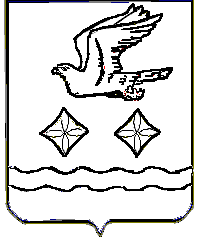 АДМИНИСТРАЦИЯГОРОДСКОГО ОКРУГА СТУПИНОМОСКОВСКОЙ ОБЛАСТИПОСТАНОВЛЕНИЕ    ________________№________________г. СтупиноО внесении изменений  в муниципальную программу городского округа Ступино Московской области «Развитие инженернойинфраструктуры и энергоэффективности»      В соответствии с Федеральным законом от 06.10.2003 №131-ФЗ «Об общих принципах организации местного самоуправления в Российской Федерации», Порядком   принятия решений о разработке, формировании, реализации и оценки эффективности муниципальных программ городского округа Ступино Московской области, утвержденным постановлением администрации городского округа Ступино Московской области от 01.12.2017 №07-п, решением Совета депутатов городского округа Ступино Московской области от 17.12.2020 №496/51 «О бюджете городского округа Ступино Московской области на 2021 год и на плановый период 2022-2023 годов»ПОСТАНОВЛЯЮ:Внести в муниципальную программу городского округа Ступино Московской области «Развитие инженерной инфраструктуры и энергоэффективности», утвержденную постановлением администрации городского округа Ступино Московской области от 12.12.2019 № 3855-п (далее – муниципальная программа), следующие изменения: В паспорте муниципальной программы:позицию «Координатор муниципальной программы» изложить в следующей редакции:«»;позицию «Источники финансирования муниципальной программы» изложить в следующей редакции:«»;В приложении №1 к муниципальной программе  пункт 1.1 изложить в следующей редакции:«».Приложение №2 к муниципальной программе изложить в редакции согласно приложению №1 к настоящему постановлению.Приложение №3 к муниципальной программе изложить в редакции согласно приложению №2 к настоящему постановлению.В приложении №4 к муниципальной программе: В паспорте подпрограммы I «Чистая вода» (далее - подпрограмма I):	    1.5.1.1. позицию «Координатор подпрограммы» изложить в следующей редакции:«»;1.5.1.2. позицию «Источники финансирования подпрограммы» изложить в следующей редакции:«»;Приложение №1 к подпрограмме I изложить в редакции согласно Приложению №3 к настоящему постановлению. Приложение №2 к подпрограмме I изложить в редакции согласно Приложению №4 к настоящему постановлению. В приложении №5 к муниципальной программе:В паспорте подпрограммы II «Системы водоотведения» (далее - подпрограмма II):	    1.6.1.1. позицию «Координатор подпрограммы» изложить в следующей редакции:«»;1.6.1.2. позицию «Источники финансирования подпрограммы» изложить в следующей редакции:»;Приложение №1 к подпрограмме II изложить в редакции согласно приложению №5 к настоящему постановлению.В приложении №2 к подпрограмме II: число «19 000,0» заменить числом «0,0», число «359 145,2» заменить числом «107 000,0», число «89 437,8» заменить числом «81 229,8».В приложении №6 к муниципальной программе:В паспорте подпрограммы III «Создание условий для обеспечения качественными коммунальными услугами» (далее - подпрограмма III):позицию «Координатор подпрограммы» изложить в следующей редакции:«                                                                                                                                       »;позицию «Источники финансирования подпрограммы» изложить в следующей редакции:«»;Приложение №1 к подпрограмме III изложить в редакции согласно приложению №6 к настоящему постановлению.В приложении №2 к подпрограмме III: число «395 602,7» заменить числом «298 957,9», число «1 097 257,2» заменить числом «494 546,7», число «12 641,0» заменить числом 12 768,5», число «21 218,0» заменить числом «18 118,0»;В приложении №7 к муниципальной программе в паспорте подпрограммы IV «Энергосбережение и повышение энергетической эффективности» позицию «Координатор подпрограммы» изложить в следующей редакции:«                                                                                                                                       »;В приложении №8 к муниципальной программе:            1.9.1  В паспорте подпрограммы VI «Развитие газификации» позицию «Координатор подпрограммы» изложить в следующей редакции:«»;В приложении №9 к муниципальной программе:в паспорте подпрограммы VIII «Обеспечивающая подпрограмма»:1.10.1.1. позицию «Координатор подпрограммы» изложить в следующей редакции:«»;           1.10.1.2. позицию «Источники финансирования подпрограммы» изложить в следующей редакции:«»;Приложение №1 к подпрограмме VIII  изложить в редакции согласно Приложению №7 к настоящему постановлению. В приложении №2 к подпрограмме VIII: число «93 089,6» заменить числом «108 089,6».       2. Опубликовать настоящее постановление в установленном порядке и разместить на официальном сайте администрации, Совета депутатов и контрольно-счетной палаты городского округа Ступино Московской области.       3. Контроль за исполнением настоящего постановления возложить на заместителя главы администрации городского округа Ступино Московской области Медведева С.А.Глава городского округа Ступино Московской области	         С.Г. Мужальских ЛИСТ СОГЛАСОВАНИЯПроект правового акта вносит:Проект правового акта соответствует требованиям инструкции по делопроизводству:Проект правового акта соответствует требованиям законодательства:Проект правового акта согласован: Разослано: в дело -2, упр. ЖКХ - 1, финуправление -1, бухг. – 1, комитет по правовой работе – 1,   управление экономики – 1.И.В. Котова+7 (496) 642-36-77                                                                                                                            Приложение №1                                                                                                                   к  постановлению администрации                                                                                                                  городского округа Ступино Московской области                                                                                                                                           от _______________№ _____________ «                                                                                                                                                                                               ».                                                                                                                                         Приложение №2                                                                                                                               к  постановлению администрации                                                                                                                              городского округа Ступино Московской области                                                                                                                                                        от _______________№ _____________Адресный перечень объектовстроительства, реконструкции и модернизации, финансирование которых осуществляется по муниципальной программе городского округа Ступино Московской области«Развитие  инженерной инфраструктуры и энергоэффективности»                                                                                                                                                                                               тыс.руб.».                                                                               Приложение №3                                                                                                                            к  постановлению администрации                                                                                                                            городского округа Ступино Московской области                                                                                                                                                      от _______________№ _____________                                                                                                                                                                                                                ».                                                                                                                                      Приложение №4                                                                                                                             к  постановлению администрации                                                                                                                            городского округа Ступино Московской области                                                                                                                                                      от _______________№ _____________».                                                                                                                                      Приложение №5                                                                                                                             к  постановлению администрации                                                                                                                            городского округа Ступино Московской области                                                                                                                                                      от _______________№ _____________».                                                                                                                                      Приложение №6                                                                                                                             к  постановлению администрации                                                                                                                            городского округа Ступино Московской области                                                                                                                                                      от _______________№ _____________                                                                                    «Приложение № 1                                                                                                                       к подпрограмме III «Создание условий                                                                                                                для  обеспечения   качественными                                                                                                   коммунальными услугами»».                                                                                                                                      Приложение №7                                                                                                                             к  постановлению администрации                                                                                                                            городского округа Ступино Московской области                                                                                                                                                      от _______________№ _____________».Координатор муниципальной программы Заместитель главы администрации городского округа Ступино Московской области Медведев С.А.Источники финансирования муниципальной программыВсего 1 640 763,3 тыс. рублей,  в т.ч. по годам реализации:2020 год – 684 548,7 тыс. руб.;2021 год – 297 692,6 тыс. руб.;2022 год – 140 171,0 тыс. руб.;2023 год – 128 201,0 тыс. руб.;2024 год – 390 150,0 тыс. руб.Всего 1 640 963,3 тыс. рублей, в т.ч. по источникам финансирования: Федеральный бюджет – 0,0 тыс.руб.;Бюджет Московской области всего 141 831,0 тыс. рублей, в т.ч. по годам реализации:2020 год –113 639,5 тыс. руб.;2021 год –  26 867,5 тыс. руб.;2022 год –       662,0 тыс. руб.;2023 год –       662,0 тыс. руб.;2024 год –           0,0 тыс. руб.Бюджет городского округа Ступино всего 546 577,3 тыс. рублей, в т.ч. по годам реализации:2020 год –  227 459,2 тыс. руб.;2021 год –    86 950,1 тыс. руб.;2022 год –      2 809,0 тыс. руб.;2023 год –      2 809,0 тыс. руб.;2024 год –  226 550,0 тыс. руб.Внебюджетные источники всего 952 355,0 тыс. рублей, в том числе  по годам реализации:2020 год – 343 450,0 тыс. руб.;2021 год – 183 875,0 тыс. руб.;2022 год – 136 700,0 тыс. руб.;2023 год – 124 730,0 тыс. руб.;год – 163 600,0  тыс. руб.1.1.Основное мероприятие 02 1.Строительство, реконструкция, капитальный ремонт, приобретение, монтаж и ввод в эксплуатацию объектов водоснабжения на территории городского округа Ступино Московской областиУвеличение доли населения, обеспеченного доброкачественной питьевой водой из централизованных источников водоснабжения%/чел. Показатель муниципальной программы97/   11572799/    11811399,5/   11871099,5/   118710100/   119306100/   1193061.1.Основное мероприятие 02 1.Строительство, реконструкция, капитальный ремонт, приобретение, монтаж и ввод в эксплуатацию объектов водоснабжения на территории городского округа Ступино Московской областиКоличество созданных и восстановленных ВЗУ, ВНС и станций водоподготовкиед.Приоритетный целевой показатель310010Координатор подпрограммы Заместитель главы администрации городского округа Ступино Московской области Медведев С.А.Источники финансирования подпрограммы Всего 103 673,1 тыс. рублей,  в т.ч. по годам реализации:2020 год – 12 900,0 тыс. руб.;2021 год –   9 973,1 тыс. руб.;2022 год – 11 000,0 тыс. руб.;2023 год – 33 100,0 тыс. руб.;2024 год – 36 700,0 тыс. руб.Всего 103 673,1 тыс. рублей, в т.ч. по источникам:Федеральный бюджет – 0,0 тыс. руб.;Бюджет Московской области – 0,0 тыс. руб.;Бюджет городского округа Ступино всего 10 273,1 тыс. рублей, в т.ч. по годам реализации:2020 год –     600,0 тыс. руб.;2021 год –  9 673,1 тыс. руб.;2022 год –        0,0 тыс. руб.;2023 год –        0,0 тыс. руб.;2024 год –        0,0 тыс. руб.Внебюджетные источники всего 93 400,0 тыс. рублей, втом числе  по годам реализации:2020 год – 12 300,0 тыс. руб.;2021 год –       300,0 тыс. руб.;2022 год –  11 000,0 тыс. руб.;2023 год –  33 100,0 тыс. руб.;год –  36 700,0 тыс. руб.Координатор подпрограммы Заместитель главы администрации городского округа Ступино Московской области Медведев С.А.«Источники финансирования подпрограммы Всего 295 699,8 тыс. рублей,  в т.ч. по годам реализации2020 год –  45 780,0 тыс. руб.;2021 год –    6 769,8 тыс. руб.;2022 год –  47 500,0 тыс. руб.;2023 год –  40 550,0 тыс. руб.;2024 год –155 100,0 тыс. руб.Всего 295 699,8 тыс. рублей, в т.ч. по источникам финансирования: Федеральный бюджет – 0,0 тыс.руб.;Бюджет Московской области – 0,0 тыс.руб.;Бюджет городского округа Ступино всего 81 229,8 тыс. рублей, в т.ч. по годам реализации:2020 год –      400,0 тыс. руб.;2021 год –   1 329,8  тыс. руб.;2022 год –          0,0  тыс. руб.;2023 год –          0,0 тыс. руб.;2024 год –  79 500,0 тыс. руб.Внебюджетные источники всего 214 470,0 тыс. рублей, в т.ч. по годам реализации:2020 год –  45 380,0 тыс. руб.;2021 год –    5 440,0 тыс. руб.;2022 год –  47 500,0 тыс. руб.;2023 год –  40 550,0 тыс. руб.;2024 год –  75 600,0 тыс. руб.Координатор подпрограммы Заместитель главы администрации городского округа Ступино Московской области Медведев С.А.Источники финансирования подпрограммы Всего 963 604,1 тыс. рублей,  в т.ч. по годам реализации2020 год –  469 094,4 тыс. руб.;2021 год –  137 221,7 тыс. руб.;2022 год –   91 634,0  тыс. руб.;2023 год –   60 554,0 тыс. руб.;2024 год –  205 100,0 тыс. руб.Всего 963 604,1 тыс. рублей, в т.ч. по источникам финансирования: Федеральный бюджет – 0,0 тыс.руб.;Бюджет Московской области всего –139 213,0 тыс. руб., в том числе по годам реализации: 2020 год –113 007,5 тыс. руб.;2021 год –  26 205,5 тыс. руб.;2022 год –           0,0 тыс. руб.;2023 год –           0,0 тыс. руб.;2024 год –           0,0 тыс. руб.Бюджет городского округа Ступино всего 329 844,4 тыс. рублей, в т.ч. по годам реализации:2020 год –120 965,2 тыс. руб.;2021 год –  56 261,2 тыс. руб.;2022 год –     2 809,0 тыс. руб.;2023 год –     2 809,0 тыс. руб.;2024 год – 147 000,0 тыс. руб.Внебюджетные источники всего 494 546,7 тыс. рублей, втом числе  по годам реализации:2020 год –  235 121,7 тыс. руб.;2021 год –    54 755,0 тыс. руб.;2022 год –    88 825,0 тыс. руб.;2023 год –    57 745,0 тыс. руб.; год –  58 100,0 тыс. руб.Координатор подпрограммы Заместитель главы администрации городского округа Ступино Московской области Медведев С.А.Координатор подпрограммы Заместитель главы администрации городского округа Ступино Московской области Медведев С.А.Координатор подпрограммы Заместитель главы администрации городского округа Ступино Московской области Медведев С.А.Источники финансирования подпрограммы Всего 110 707,6 тыс. рублей,  в т.ч. по годам реализации2020 год – 93 671,6 тыс. руб.;2021 год – 15 662,0 тыс. руб.;2022 год –     662,0  тыс. руб.;2023 год –      662,0 тыс. руб.;2024 год –        50,0 тыс. руб.Всего 110 707,6 тыс. рублей, в т.ч. по источникам финансирования: Федеральный бюджет – 0,0 тыс.руб.;Бюджет Московской области всего –2 618,0 тыс. руб., в том числе по годам реализации: 2020 год –           632,0 тыс. руб.;2021 год –           662,0 тыс. руб.;2022 год –           662,0 тыс. руб.;2023 год –           662,0 тыс. руб.;2024 год –           0,0 тыс. руб.Бюджет городского округа Ступино всего 108 089,6 тыс. рублей, в т.ч. по годам реализации:2020 год – 93 039,6 тыс. руб.;2021 год – 15 000,0 тыс. руб.;2022 год –           0,0 тыс. руб.;2023 год –           0,0 тыс. руб.;2024 год –           0,0 тыс. руб.Внебюджетные источники - 0,0 тыс. рублей№п/пФИОДолжностьДата поступленияДата согласованияПодпись1Клюкина Ю.А.Начальник управления ЖКХ №п/пФИОДолжностьДата поступленияДата согласованияПодпись2Горохова Л.Н.Начальник управления делами №п/пФИОДолжностьДата поступленияДата согласованияПодпись3Кепова Н.Г.Председатель комитета по правовой работе №п/пФИОДолжностьДата поступленияДата согласованияПодпись4Драгомирова Ю.В.Заместитель главы администрации 5Петрожицкая Л.В.Заместитель главы администрации 6Медведев С.А.Заместитель главы администрации 7Стрижак Т.П.И.о. начальника финансового управления«Приложение №2                                                                      к муниципальной программе «Развитие инженерной инфраструктуры и энергоэфективности»Объем финансовых ресурсов, необходимых для реализации муниципальной программы Объем финансовых ресурсов, необходимых для реализации муниципальной программы Объем финансовых ресурсов, необходимых для реализации муниципальной программы Объем финансовых ресурсов, необходимых для реализации муниципальной программы Объем финансовых ресурсов, необходимых для реализации муниципальной программы Объем финансовых ресурсов, необходимых для реализации муниципальной программы Объем финансовых ресурсов, необходимых для реализации муниципальной программы Объем финансовых ресурсов, необходимых для реализации муниципальной программы городского округа Ступино Московской областигородского округа Ступино Московской областигородского округа Ступино Московской областигородского округа Ступино Московской областигородского округа Ступино Московской областигородского округа Ступино Московской областигородского округа Ступино Московской областигородского округа Ступино Московской области«Развитие инженерной инфраструктуры и энергоэффективности»«Развитие инженерной инфраструктуры и энергоэффективности»«Развитие инженерной инфраструктуры и энергоэффективности»«Развитие инженерной инфраструктуры и энергоэффективности»«Развитие инженерной инфраструктуры и энергоэффективности»«Развитие инженерной инфраструктуры и энергоэффективности»«Развитие инженерной инфраструктуры и энергоэффективности»«Развитие инженерной инфраструктуры и энергоэффективности»Наименование подпрограммыИсточник финансированияОбщий объем финансовых ресурсов,          тыс. руб.в том числе по годам реализации муниципальной программы, тыс. руб.в том числе по годам реализации муниципальной программы, тыс. руб.в том числе по годам реализации муниципальной программы, тыс. руб.в том числе по годам реализации муниципальной программы, тыс. руб.в том числе по годам реализации муниципальной программы, тыс. руб.Наименование подпрограммыИсточник финансированияОбщий объем финансовых ресурсов,          тыс. руб.2020   год2021   год2022   год2023   год2024   годПодпрограмма I «Чистая вода»Бюджет городского округа Ступино10 273,1600,09 673,10,00,00,0Подпрограмма I «Чистая вода»Внебюджетные источники93 400,012 300,0300,011 000,033 100,036 700,0Всего по Подпрограмме IВсего по Подпрограмме I103 673,112 900,09 973,111 000,033 100,036 700,0Подпрограмма II «Системы водоотведения»Бюджет городского округа Ступино81 229,8400,01 329,80,00,079 500,0Подпрограмма II «Системы водоотведения»Внебюджетные источники214 470,045 380,05 440,047 500,040 550,075 600,0Всего по Подпрограмме IIВсего по Подпрограмме II295 699,845 780,06 769,847 500,040 550,0155 100,0Подпрограмма III «Создание условий для обеспечения качественными коммунальными услугами»Бюджет Московской области139 213,0113 007,526 205,50,00,00,0Подпрограмма III «Создание условий для обеспечения качественными коммунальными услугами»Бюджет городского округа Ступино329 844,4120 965,256 261,22 809,02 809,0147 000,0Подпрограмма III «Создание условий для обеспечения качественными коммунальными услугами»Внебюджетные источники494 546,7235 121,754 755,088 825,057 745,058 100,0Всего по Подпрограмме IIIВсего по Подпрограмме III963 604,1469 094,4137 221,791 634,060 554,0205 100,0Подпрограмма IV «Энергосбережение и повышение энергетической эффективности»Внебюджетные источники2 700,0600,0500,0600,0500,0500,0Всего по Подпрограмме IVВсего по Подпрограмме IV2 700,0600,0500,0600,0500,0500,0Подпрограмма VI «Развитие газификации»Бюджет городского округа Ступино17 140,412 454,44 686,00,00,00,0Подпрограмма VI «Развитие газификации»Внебюджетные источники176 800,056 800,0120 000,00,00,00,0Всего по Подпрограмме VIВсего по Подпрограмме VI193 940,469 254,4124 686,00,00,00,0Подпрограмма VIII «Обеспечивающая подпрограмма»Бюджет Московской области2 618,0632,0662,0662,0662,00,0Подпрограмма VIII «Обеспечивающая подпрограмма»Бюджет городского округа Ступино108 089,693 039,615 000,00,00,050,0Всего по Подпрограмме VIIIВсего по Подпрограмме VIII110 707,693 671,615 662,0662,0662,050,0Всего по программеБюджет Московской области141 831,0113 639,526 867,5662,0662,00,0Всего по программеБюджет городского округа Ступино546 577,3227 459,286 950,12 809,02 809,0226 550,0Всего по программеВнебюджетные источники981 916,7350 201,7180 995,0147 925,0131 895,0170 900,0ИТОГО по муниципальной программеИТОГО по муниципальной программе1 670 325,0691 300,4294 812,6151 396,0135 366,0397 450,0                                                                                                          «Приложение № 3                                                                                                                                                  к муниципальной программе «Развитие                                                                                                                               инженерной инфраструктуры                                                                                                                       и энергоэффективности»N п/пНаименование объекта, адрес объекта, сведения о государственной регистрации права собственности/реквизиты документов-оснований возникновения права муниципальной собственностиНаименование объекта, адрес объекта, сведения о государственной регистрации права собственности/реквизиты документов-оснований возникновения права муниципальной собственностиПланируемые сроки реализации инвестиционного проекта строительства/реконструкции/модернизации/капитального ремонта объекта муниципальной собственностиМощность/прирост мощности объекта (кв. метр, погонный метр, место, койко-место и т.д.)Инвестиционная/сметная стоимость объекта (тыс. руб.)Инвестиционная/сметная стоимость объекта (тыс. руб.)Профинансировано на01.01.2021 г. (тыс. руб.)Профинансировано на01.01.2021 г. (тыс. руб.)Профинансировано на01.01.2021 г. (тыс. руб.)План финансирования (тыс. руб.)План финансирования (тыс. руб.)План финансирования (тыс. руб.)План финансирования (тыс. руб.)План финансирования (тыс. руб.)План финансирования (тыс. руб.)План финансирования (тыс. руб.)План финансирования (тыс. руб.)План финансирования (тыс. руб.)План финансирования (тыс. руб.)План финансирования (тыс. руб.)План финансирования (тыс. руб.)План финансирования (тыс. руб.)План финансирования (тыс. руб.)План финансирования (тыс. руб.)План финансирования (тыс. руб.)План финансирования (тыс. руб.)План финансирования (тыс. руб.)План финансирования (тыс. руб.)План финансирования (тыс. руб.)Остаток инвестиционной/сметной стоимости до ввода объекта  в эксплуатацию на 01.01.2021 г.Остаток инвестиционной/сметной стоимости до ввода объекта  в эксплуатацию на 01.01.2021 г.Остаток инвестиционной/сметной стоимости до ввода объекта  в эксплуатацию на 01.01.2021 г.Источники финансированияИсточники финансированияИсточники финансированияИсточники финансированияN п/пНаименование объекта, адрес объекта, сведения о государственной регистрации права собственности/реквизиты документов-оснований возникновения права муниципальной собственностиНаименование объекта, адрес объекта, сведения о государственной регистрации права собственности/реквизиты документов-оснований возникновения права муниципальной собственностиПланируемые сроки реализации инвестиционного проекта строительства/реконструкции/модернизации/капитального ремонта объекта муниципальной собственностиМощность/прирост мощности объекта (кв. метр, погонный метр, место, койко-место и т.д.)Инвестиционная/сметная стоимость объекта (тыс. руб.)Инвестиционная/сметная стоимость объекта (тыс. руб.)Профинансировано на01.01.2021 г. (тыс. руб.)Профинансировано на01.01.2021 г. (тыс. руб.)Профинансировано на01.01.2021 г. (тыс. руб.)всеговсеговсего2020 год2021 год2021 год2021 год2021 год2021 год2022 год2022 год2022 год2022 год2023 год2024 год2024 год2024 год2024 год2024 год2024 год122345566677789999910101010111212121212121313141414Подпрограмма I «Чистая вода»Подпрограмма I «Чистая вода»Подпрограмма I «Чистая вода»Подпрограмма I «Чистая вода»Подпрограмма I «Чистая вода»Подпрограмма I «Чистая вода»Подпрограмма I «Чистая вода»Подпрограмма I «Чистая вода»Подпрограмма I «Чистая вода»Подпрограмма I «Чистая вода»Подпрограмма I «Чистая вода»Подпрограмма I «Чистая вода»Подпрограмма I «Чистая вода»Подпрограмма I «Чистая вода»Подпрограмма I «Чистая вода»Подпрограмма I «Чистая вода»Подпрограмма I «Чистая вода»Подпрограмма I «Чистая вода»Подпрограмма I «Чистая вода»Подпрограмма I «Чистая вода»Подпрограмма I «Чистая вода»Подпрограмма I «Чистая вода»Подпрограмма I «Чистая вода»Подпрограмма I «Чистая вода»Подпрограмма I «Чистая вода»Подпрограмма I «Чистая вода»Подпрограмма I «Чистая вода»Подпрограмма I «Чистая вода»Подпрограмма I «Чистая вода»Подпрограмма I «Чистая вода»Подпрограмма I «Чистая вода»Подпрограмма I «Чистая вода»Подпрограмма I «Чистая вода»Подпрограмма I «Чистая вода»Подпрограмма I «Чистая вода»Подпрограмма I «Чистая вода»Подпрограмма I «Чистая вода»1.1.3.Строительство водопроводных сетей в мкр. "Новый Быт" с. Ситне-Щелканово (проектно-изыскательские работы, СМР)Строительство водопроводных сетей в мкр. "Новый Быт" с. Ситне-Щелканово (проектно-изыскательские работы, СМР)2021-2022 годы4 км12500,012500,00,00,00,012500,012500,012500,00,00,00,02500,02500,02500,010000,010000,010000,010000,00,00,00,00,00,00,00,00,00,00,00,0Средства бюджета городского округа Ступино, внебюджетные источникиСредства бюджета городского округа Ступино, внебюджетные источникиСредства бюджета городского округа Ступино, внебюджетные источникиСредства бюджета городского округа Ступино, внебюджетные источники1.2.1Приобретение, монтаж и ввод в эксплуатацию станции обесфторивания на ВЗУ д. ДубневоПриобретение, монтаж и ввод в эксплуатацию станции обесфторивания на ВЗУ д. Дубнево2020г.6200,06200,00,00,00,06200,06200,06200,06200,06200,06200,00,00,00,00,00,00,00,00,00,00,00,00,00,00,00,00,00,00,0Внебюджетные источникиВнебюджетные источникиВнебюджетные источникиВнебюджетные источники1.2.2.Приобретение, монтаж и ввод в эксплуатацию станции обезжелезивания на ВЗУ «РТП»; На ВЗУ «Октябрьский» п. Михнево 50м3/часПриобретение, монтаж и ввод в эксплуатацию станции обезжелезивания на ВЗУ «РТП»; На ВЗУ «Октябрьский» п. Михнево 50м3/час2023г.12100,012100,00,00,00,012100,012100,012100,00,00,00,00,00,00,00,00,00,00,012100,012100,012100,00,00,00,00,00,00,00,00,0Внебюджетные источникиВнебюджетные источникиВнебюджетные источникиВнебюджетные источникиПодпрограмма II «Системы водоотведения»Подпрограмма II «Системы водоотведения»Подпрограмма II «Системы водоотведения»Подпрограмма II «Системы водоотведения»Подпрограмма II «Системы водоотведения»Подпрограмма II «Системы водоотведения»Подпрограмма II «Системы водоотведения»Подпрограмма II «Системы водоотведения»Подпрограмма II «Системы водоотведения»Подпрограмма II «Системы водоотведения»Подпрограмма II «Системы водоотведения»Подпрограмма II «Системы водоотведения»Подпрограмма II «Системы водоотведения»Подпрограмма II «Системы водоотведения»Подпрограмма II «Системы водоотведения»Подпрограмма II «Системы водоотведения»Подпрограмма II «Системы водоотведения»Подпрограмма II «Системы водоотведения»Подпрограмма II «Системы водоотведения»Подпрограмма II «Системы водоотведения»Подпрограмма II «Системы водоотведения»Подпрограмма II «Системы водоотведения»Подпрограмма II «Системы водоотведения»Подпрограмма II «Системы водоотведения»Подпрограмма II «Системы водоотведения»Подпрограмма II «Системы водоотведения»Подпрограмма II «Системы водоотведения»Подпрограмма II «Системы водоотведения»Подпрограмма II «Системы водоотведения»Подпрограмма II «Системы водоотведения»Подпрограмма II «Системы водоотведения»Подпрограмма II «Системы водоотведения»Подпрограмма II «Системы водоотведения»Подпрограмма II «Системы водоотведения»Подпрограмма II «Системы водоотведения»Подпрограмма II «Системы водоотведения»Подпрограмма II «Системы водоотведения»1.1.1Строительство цеха по обезвоживанию осадков на очистных сооружениях г. СтупиноСтроительство цеха по обезвоживанию осадков на очистных сооружениях г. Ступино2024г.70000,070000,00,00,00,070000,070000,070000,00,00,00,00,00,00,00,00,00,00,00,070000,070000,070000,070000,070000,00,00,00,00,0Внебюджетные источникиВнебюджетные источникиВнебюджетные источникиВнебюджетные источники1.1.2Реконструкция очистных сооружений с. Константиновское (в том числе ПИР)Реконструкция очистных сооружений с. Константиновское (в том числе ПИР)2020 г.30000,030000,00,00,00,030000,030000,030000,030000,030000,030000,030000,00,00,00,00,00,00,00,00,00,00,00,00,00,00,00,00,0Внебюджетные источникиВнебюджетные источникиВнебюджетные источникиВнебюджетные источники1.1.3Приобретение, монтаж и ввод в эксплуатацию станции очистки сточных вод с. ХатуньПриобретение, монтаж и ввод в эксплуатацию станции очистки сточных вод с. Хатунь2022 г.7000,07000,00007000,07000,07000,00,00,00,00,00,00,07000,07000,07000,00,00,00,00,00,00,00,00,00,00,00,0Внебюджетные источникиВнебюджетные источникиВнебюджетные источникиВнебюджетные источники2.1.1Строительство Южного напорного канализационного коллектора Строительство Южного напорного канализационного коллектора 2022-2023 годы70000,070000,00,00,00,070000,070000,070000,00,00,00,00,00,00,035000,035000,035000,035000,035000,00,00,00,00,00,00,00,00,00,0Внебюджетные источникиВнебюджетные источникиВнебюджетные источникиВнебюджетные источники2.1.2Строительство участка напорного коллектора хоз-бытовых стоков мкр. "Юго-Западный" от существующей КНС до камеры переключения №2Строительство участка напорного коллектора хоз-бытовых стоков мкр. "Юго-Западный" от существующей КНС до камеры переключения №22020 г.7000,07000,00,00,00,07000,07000,07000,07000,07000,07000,07000,00,00,00,00,00,00,00,00,00,00,00,00,00,00,00,00,0Внебюджетные источникиВнебюджетные источникиВнебюджетные источникиВнебюджетные источники2.1.3Строительство коллектора для переключения КНС на ул. Службина г. Ступино (в том числе ПИР)Строительство коллектора для переключения КНС на ул. Службина г. Ступино (в том числе ПИР)2024 г.15000,015000,00,00,00,015000,015000,015000,00,00,00,00,00,00,00,00,00,00,00,015000,015000,015000,015000,015000,00,00,00,00,0Средства бюджета городского округа СтупиноСредства бюджета городского округа СтупиноСредства бюджета городского округа СтупиноСредства бюджета городского округа Ступино2.1.4Строительство самотечного коллектора от мкр. Большое Ступино до главной КНС г. Ступино .Строительство самотечного коллектора от мкр. Большое Ступино до главной КНС г. Ступино .2024 г.10000,010000,00,00,00,010000,010000,010000,00,00,00,00,00,00,00,00,00,00,00,010000,010000,010000,010000,010000,00,00,00,00,0Средства бюджета городского округа СтупиноСредства бюджета городского округа СтупиноСредства бюджета городского округа СтупиноСредства бюджета городского округа Ступино2.1.5Строительство главной КНС на ул. Службина г. Ступино .Строительство главной КНС на ул. Службина г. Ступино .2024 г.50000,050000,00,00,00,050000,050000,050000,00,00,00,00,00,00,00,00,00,00,00,050000,050000,050000,050000,050000,00,00,00,00,0Средства бюджета городского округа СтупиноСредства бюджета городского округа СтупиноСредства бюджета городского округа СтупиноСредства бюджета городского округа СтупиноПодпрограмма III «Создание условий для обеспечения качественными коммунальными услугами»Подпрограмма III «Создание условий для обеспечения качественными коммунальными услугами»Подпрограмма III «Создание условий для обеспечения качественными коммунальными услугами»Подпрограмма III «Создание условий для обеспечения качественными коммунальными услугами»Подпрограмма III «Создание условий для обеспечения качественными коммунальными услугами»Подпрограмма III «Создание условий для обеспечения качественными коммунальными услугами»Подпрограмма III «Создание условий для обеспечения качественными коммунальными услугами»Подпрограмма III «Создание условий для обеспечения качественными коммунальными услугами»Подпрограмма III «Создание условий для обеспечения качественными коммунальными услугами»Подпрограмма III «Создание условий для обеспечения качественными коммунальными услугами»Подпрограмма III «Создание условий для обеспечения качественными коммунальными услугами»Подпрограмма III «Создание условий для обеспечения качественными коммунальными услугами»Подпрограмма III «Создание условий для обеспечения качественными коммунальными услугами»Подпрограмма III «Создание условий для обеспечения качественными коммунальными услугами»Подпрограмма III «Создание условий для обеспечения качественными коммунальными услугами»Подпрограмма III «Создание условий для обеспечения качественными коммунальными услугами»Подпрограмма III «Создание условий для обеспечения качественными коммунальными услугами»Подпрограмма III «Создание условий для обеспечения качественными коммунальными услугами»Подпрограмма III «Создание условий для обеспечения качественными коммунальными услугами»Подпрограмма III «Создание условий для обеспечения качественными коммунальными услугами»Подпрограмма III «Создание условий для обеспечения качественными коммунальными услугами»Подпрограмма III «Создание условий для обеспечения качественными коммунальными услугами»Подпрограмма III «Создание условий для обеспечения качественными коммунальными услугами»Подпрограмма III «Создание условий для обеспечения качественными коммунальными услугами»Подпрограмма III «Создание условий для обеспечения качественными коммунальными услугами»Подпрограмма III «Создание условий для обеспечения качественными коммунальными услугами»Подпрограмма III «Создание условий для обеспечения качественными коммунальными услугами»Подпрограмма III «Создание условий для обеспечения качественными коммунальными услугами»Подпрограмма III «Создание условий для обеспечения качественными коммунальными услугами»Подпрограмма III «Создание условий для обеспечения качественными коммунальными услугами»Подпрограмма III «Создание условий для обеспечения качественными коммунальными услугами»Подпрограмма III «Создание условий для обеспечения качественными коммунальными услугами»Подпрограмма III «Создание условий для обеспечения качественными коммунальными услугами»Подпрограмма III «Создание условий для обеспечения качественными коммунальными услугами»Подпрограмма III «Создание условий для обеспечения качественными коммунальными услугами»Подпрограмма III «Создание условий для обеспечения качественными коммунальными услугами»Подпрограмма III «Создание условий для обеспечения качественными коммунальными услугами»1.1.19.1.1.19.Реконструкция водопроводных сетей г. Ступино квартал "Надежда" от ул. Чайковского до ул. Андропова с Д 300 мм на Д 400 мм (в том числе ПИР)2020г.450 пог.м4500,04500,04500,00,00,04500,04500,04500,04500,04500,00,00,00,00,00,00,00,00,00,00,00,00,00,00,00,00,0Внебюджетные источникиВнебюджетные источникиВнебюджетные источникиВнебюджетные источникиВнебюджетные источники1.2.1.1.2.1.Строительство  типовой блочно-модульной котельной мощностью 10,5 МВт по адресу: Московская область, Ступинский район,с. Ситне-Щелканово"  (в том числе ПИР)2021 г.10,5 МВт37559,537559,537559,50,00,037559,537559,50,000,000,0037559,537559,537559,50,00,00,00,00,00,00,00,00,00,0000Средства бюджета городского округа Ступино Средства бюджета городского округа Ступино Средства бюджета городского округа Ступино Средства бюджета городского округа Ступино Средства бюджета городского округа Ступино 1.2.2.1.2.2.Техническое перевооружение котельной с максимальным часовым расходом газа 630,9 м3/час по адресу: Московская область, Ступинский район, с. Старая Ситня2020г.36000,036000,036000,00,00,036000,036000,036000,036000,036000,00,00,00,00,00,00,00,00,00,00,00,00,00,036000,036000,036000,0Внебюджетные источникиВнебюджетные источникиВнебюджетные источникиВнебюджетные источникиВнебюджетные источники1.2.31.2.3Устройство комплекса инженерных сетей  водоснабжения, водоотведения, теплоснабжения, электроснабжения, связи и телекоммуникаций внутриквартальных сетей по адресу: Московская область, г. Ступино, микрорайон «Надежда» 2020г.23189,723189,723189,70,00,023189,723189,723189,723189,723189,70,00,00,00,00,00,00,00,00,00,00,00,00,00,00,00,0Средства бюджета городского округа СтупиноСредства бюджета городского округа СтупиноСредства бюджета городского округа СтупиноСредства бюджета городского округа СтупиноСредства бюджета городского округа Ступино1.2.71.2.7Реконструкция участка второй тепломагистрали г. Ступино в квартале "Надежда" от ТК-92 до ТК-932020г.33446,033446,033446,00,00,033446,033446,033446,033446,033446,00,00,00,00,00,00,00,00,00,00,00,00,00,00,00,00,0Внебюджетные источники Внебюджетные источники Внебюджетные источники Внебюджетные источники Внебюджетные источники 1.2.81.2.8Реконструкция участка второй тепломагистрали г. Ступино в квартале "Надежда" от ТК-93 до ТК-942020г.21412,021412,021412,00,00,021412,021412,021412,021412,021412,00,00,00,00,00,00,00,00,00,00,00,00,00,00,00,00,0Внебюджетные источники Внебюджетные источники Внебюджетные источники Внебюджетные источники Внебюджетные источники 2.2.12.2.1Строительство блочно-модульной котельной в военном городке №112 Михнево-3, Ступинский муниципальный район (в том числе ПИР)2020г.9327,59327,59327,50,00,09327,59327,59327,59327,59327,50,00,00,00,00,00,00,00,00,00,00,00,00,00,00,00,0Средства бюджета Московской области, Средства бюджета городского округа СтупиноСредства бюджета Московской области, Средства бюджета городского округа СтупиноСредства бюджета Московской области, Средства бюджета городского округа СтупиноСредства бюджета Московской области, Средства бюджета городского округа СтупиноСредства бюджета Московской области, Средства бюджета городского округа СтупиноПодпрограмма VI  «Развитие газификации»Подпрограмма VI  «Развитие газификации»Подпрограмма VI  «Развитие газификации»Подпрограмма VI  «Развитие газификации»Подпрограмма VI  «Развитие газификации»Подпрограмма VI  «Развитие газификации»Подпрограмма VI  «Развитие газификации»Подпрограмма VI  «Развитие газификации»Подпрограмма VI  «Развитие газификации»Подпрограмма VI  «Развитие газификации»Подпрограмма VI  «Развитие газификации»Подпрограмма VI  «Развитие газификации»Подпрограмма VI  «Развитие газификации»Подпрограмма VI  «Развитие газификации»Подпрограмма VI  «Развитие газификации»Подпрограмма VI  «Развитие газификации»Подпрограмма VI  «Развитие газификации»Подпрограмма VI  «Развитие газификации»Подпрограмма VI  «Развитие газификации»Подпрограмма VI  «Развитие газификации»Подпрограмма VI  «Развитие газификации»Подпрограмма VI  «Развитие газификации»Подпрограмма VI  «Развитие газификации»Подпрограмма VI  «Развитие газификации»Подпрограмма VI  «Развитие газификации»Подпрограмма VI  «Развитие газификации»Подпрограмма VI  «Развитие газификации»Подпрограмма VI  «Развитие газификации»Подпрограмма VI  «Развитие газификации»Подпрограмма VI  «Развитие газификации»Подпрограмма VI  «Развитие газификации»Подпрограмма VI  «Развитие газификации»Подпрограмма VI  «Развитие газификации»Подпрограмма VI  «Развитие газификации»Подпрограмма VI  «Развитие газификации»Подпрограмма VI  «Развитие газификации»Подпрограмма VI  «Развитие газификации»1.1.11.1.1Газификация д.Тишково городского округа Ступино2020г.56800,056800,056800,00,00,056800,056800,056800,056800,00,00,00,00,00,00,00,00,00,00,00,00,00,00,00,00,00,00,0Внебюджетные источникиВнебюджетные источникиВнебюджетные источникиВнебюджетные источники1.1.31.1.3Газификация улиц с. Ивановское городского округа Ступино2021г.50000,050000,050000,00,00,050000,050000,00050000,050000,050000,050000,00,00,00,00,00,00,00,00,00,00,00,00,00,00,0Внебюджетные источникиВнебюджетные источникиВнебюджетные источникиВнебюджетные источники1.1.51.1.5Газификация д.Торбеево городского округа Ступино2020г.70000,070000,070000,00,00,070000,070000,00070000,070000,070000,070000,00,00,00,00,00,00,00,00,00,00,00,00,00,00,0Внебюджетные источникиВнебюджетные источникиВнебюджетные источникиВнебюджетные источники                                             «Приложение № 1                                             «Приложение № 1                                             «Приложение № 1        к подпрограмме I «Чистая вода» Перечень мероприятий подпрограммы I  «Чистая вода» N п/пПеречень основных мероприятий по реализации подпрограммыПеречень стандартных процедур, обеспечивающих выполнение мероприятия, с указанием сроков исполненияИсточник финансированияОбъем финансирова ния  (тыс. руб.)Объем финансирования по годам реализации (тыс. руб.)Объем финансирования по годам реализации (тыс. руб.)Объем финансирования по годам реализации (тыс. руб.)Объем финансирования по годам реализации (тыс. руб.)Объем финансирования по годам реализации (тыс. руб.)Исполнитель мероприятияРезультаты выполнения мероприятияN п/пПеречень основных мероприятий по реализации подпрограммыПеречень стандартных процедур, обеспечивающих выполнение мероприятия, с указанием сроков исполненияИсточник финансированияОбъем финансирова ния  (тыс. руб.)2020 год2021 год2022 год2023 год2024 годИсполнитель мероприятияРезультаты выполнения мероприятия1234567891011121.Основное мероприятие 02.                         Строительство, реконструкция, капитальный ремонт, приобретение, монтаж и ввод в эксплуатацию объектов водоснабжения на территории муниципальных образований Московской области Итого103673,112900,09973,111000,033100,036700,01.Основное мероприятие 02.                         Строительство, реконструкция, капитальный ремонт, приобретение, монтаж и ввод в эксплуатацию объектов водоснабжения на территории муниципальных образований Московской области Средства бюджета городского округа Ступино10273,1600,09673,10,00,00,01.Основное мероприятие 02.                         Строительство, реконструкция, капитальный ремонт, приобретение, монтаж и ввод в эксплуатацию объектов водоснабжения на территории муниципальных образований Московской области Внебюджетные источники93400,012300,0300,011000,033100,036700,01.1.Мероприятие 02.01. Строительство и реконструкция объектов  водоснабжения Итого31800,06100,03000,010000,05500,07200,0Пуск в работу 1 объекта водоснабжения, в том числе:     2020 год - 1 объект 1.1.Мероприятие 02.01. Строительство и реконструкция объектов  водоснабжения Средства бюджета городского округа Ступино3000,00,03000,00,00,00,0Пуск в работу 1 объекта водоснабжения, в том числе:     2020 год - 1 объект 1.1.Мероприятие 02.01. Строительство и реконструкция объектов  водоснабжения Внебюджетные источники28800,06100,00,010000,05500,07200,0Пуск в работу 1 объекта водоснабжения, в том числе:     2020 год - 1 объект 1.1.1.Устройство ж/б ограждения на 3 водоподъеме г. Ступино - восточная сторонаПроведение конкурентных процедур в соответствии с планом закупок 2020 г.Итого600,0600,00,00,00,00,0управление ЖКХ и благоустройства, МУП "ПТО ЖКХ" городского округа СтупиноСоблюдение санитарных норм и норм антитеррористической защищенности объекта1.1.1.Устройство ж/б ограждения на 3 водоподъеме г. Ступино - восточная сторонаПроведение конкурентных процедур в соответствии с планом закупок 2020 г.Внебюджетные источники600,0600,00,00,00,00,0управление ЖКХ и благоустройства, МУП "ПТО ЖКХ" городского округа СтупиноСоблюдение санитарных норм и норм антитеррористической защищенности объекта1.1.2.ПИР и геофизическое обследование сельских ВЗУ: в 2020 г. - в количестве 3 ед., в том числе с.Щапово, Мартыновское, Сапроново, в 2023-2024 годах - в количестве 4 ед., в том числе д, Боброво, Городня, Авдотьино, БортниковоПроведение конкурентных процедур в соответствии с планом закупок 2020 г., 2023 г., 2024 г.Итого18200,05500,00,00,05500,07200,0управление ЖКХ и благоустройства, МУП "ПТО ЖКХ" городского округа СтупиноПриведение качества питьевой воды в соответствие с требованиями СанПиН 1.1.2.ПИР и геофизическое обследование сельских ВЗУ: в 2020 г. - в количестве 3 ед., в том числе с.Щапово, Мартыновское, Сапроново, в 2023-2024 годах - в количестве 4 ед., в том числе д, Боброво, Городня, Авдотьино, БортниковоПроведение конкурентных процедур в соответствии с планом закупок 2020 г., 2023 г., 2024 г.Внебюджетные источники18200,05500,00,00,05500,07200,0управление ЖКХ и благоустройства, МУП "ПТО ЖКХ" городского округа СтупиноПриведение качества питьевой воды в соответствие с требованиями СанПиН 1.1.3.Строительство водопроводных сетей в мкр. "Новый Быт" с. Ситне-Щелканово (проектно-изыскательские работы, СМР)Проведение конкурентных процедур в соответствии с планом закупок 2021-2022 годы (бюджетные инвестиции)Итого13000,00,03000,010000,00,00,0управление ЖКХ, МУП "ПТО ЖКХ" городского округа СтупиноОбеспечение населения качественной питьевой водой из систем централизованного водоснабжения1.1.3.Строительство водопроводных сетей в мкр. "Новый Быт" с. Ситне-Щелканово (проектно-изыскательские работы, СМР)Проведение конкурентных процедур в соответствии с планом закупок 2021-2022 годы (бюджетные инвестиции)Средства бюджета городского округа Ступино3000,00,03000,00,00,00,0управление ЖКХ, МУП "ПТО ЖКХ" городского округа СтупиноОбеспечение населения качественной питьевой водой из систем централизованного водоснабжения1.1.3.Строительство водопроводных сетей в мкр. "Новый Быт" с. Ситне-Щелканово (проектно-изыскательские работы, СМР)Проведение конкурентных процедур в соответствии с планом закупок 2021-2022 годы (бюджетные инвестиции)Внебюджетные источники10000,00,00,010000,00,00,0управление ЖКХ, МУП "ПТО ЖКХ" городского округа СтупиноОбеспечение населения качественной питьевой водой из систем централизованного водоснабжения1.2.Мероприятие 02.02. Капитальный ремонт, приобретение, монтаж и ввод в эксплуатацию объектов водоснабженияИтого68734,06200,06434,00,027100,029000,0Пуск в работу 21 объекта водоснабжения, в том числе: в  2020 году - 9 ед., в 2021 году - 5 ед., в 2022 году - 2 ед., в 2023 году - 4 ед., в 2024 году - 2 ед.1.2.Мероприятие 02.02. Капитальный ремонт, приобретение, монтаж и ввод в эксплуатацию объектов водоснабженияСредства бюджета городского округа Ступино6134,00,06134,00,00,00,0Пуск в работу 21 объекта водоснабжения, в том числе: в  2020 году - 9 ед., в 2021 году - 5 ед., в 2022 году - 2 ед., в 2023 году - 4 ед., в 2024 году - 2 ед.1.2.Мероприятие 02.02. Капитальный ремонт, приобретение, монтаж и ввод в эксплуатацию объектов водоснабженияВнебюджетные источники62600,06200,0300,00,027100,029000,0Пуск в работу 21 объекта водоснабжения, в том числе: в  2020 году - 9 ед., в 2021 году - 5 ед., в 2022 году - 2 ед., в 2023 году - 4 ед., в 2024 году - 2 ед.1.2.1.Приобретение, монтаж и ввод в эксплуатацию станции обесфторивания на ВЗУ д. ДубневоПроведение конкурентных процедур в соответствии с планом закупок 2020 г.Итого6200,06200,00,00,00,00,0управление ЖКХ и благоустройства, МУП "ПТО ЖКХ" городского округа СтупиноВвод оборудования в эксплуатацию1.2.1.Приобретение, монтаж и ввод в эксплуатацию станции обесфторивания на ВЗУ д. ДубневоПроведение конкурентных процедур в соответствии с планом закупок 2020 г.Внебюджетные источники6200,06200,00,00,00,00,0управление ЖКХ и благоустройства, МУП "ПТО ЖКХ" городского округа СтупиноВвод оборудования в эксплуатацию1.2.2.Приобретение, монтаж и ввод в эксплуатацию станции обезжелезивания         на ВЗУ «РТП»;                            на ВЗУ «Октябрьский» п. Михнево 50 мᵌ/часПроведение конкурентных процедур в соответствии с планом закупок 2023 г. Итого12100,00,00,00,012100,00,0управление ЖКХ, МУП "ПТО ЖКХ" городского округа Ступино Ввод оборудования в эксплуатацию 1.2.2.Приобретение, монтаж и ввод в эксплуатацию станции обезжелезивания         на ВЗУ «РТП»;                            на ВЗУ «Октябрьский» п. Михнево 50 мᵌ/часПроведение конкурентных процедур в соответствии с планом закупок 2023 г. Внебюджетные источники12100,00,00,00,012100,00,0управление ЖКХ, МУП "ПТО ЖКХ" городского округа Ступино Ввод оборудования в эксплуатацию 1.2.3.Ремонт емкости водонапорной башни д. ЛеонтьевоПроведение конкурентных процедур в соответствии с планом закупок 2021 г.Итого300,00,0300,00,00,00,0управление ЖКХ, МУП "ПТО ЖКХ" городского округа Ступино Приведение качества питьевой воды в соответствие с требованиями СанПиН 1.2.3.Ремонт емкости водонапорной башни д. ЛеонтьевоПроведение конкурентных процедур в соответствии с планом закупок 2021 г.Внебюджетные источники300,00,0300,00,00,00,0управление ЖКХ, МУП "ПТО ЖКХ" городского округа Ступино Приведение качества питьевой воды в соответствие с требованиями СанПиН 1.2.4.Ремонт участка водовода от скважины №12 к скважине №13 ВЗУ г. Ступино Проведение конкурентных процедур в соответствии с планом закупок 2023 г.Итого15000,00,00,00,015000,00,0управление ЖКХ, МУП "ПТО ЖКХ" городского округа СтупиноПриведение качества питьевой воды в соответствие с требованиями СанПиН 1.2.4.Ремонт участка водовода от скважины №12 к скважине №13 ВЗУ г. Ступино Проведение конкурентных процедур в соответствии с планом закупок 2023 г.Внебюджетные источники15000,00,00,00,015000,00,0управление ЖКХ, МУП "ПТО ЖКХ" городского округа СтупиноПриведение качества питьевой воды в соответствие с требованиями СанПиН 1.2.5.Ремонт участка водовода между скважиной №13 0 скважиной №15 ВЗУ г. Ступино Проведение конкурентных процедур в соответствии с планом закупок 2024 г.Итого29000,00,00,00,00,029000,0управление ЖКХ, МУП "ПТО ЖКХ" городского округа СтупиноПриведение качества питьевой воды в соответствие с требованиями СанПиН 1.2.5.Ремонт участка водовода между скважиной №13 0 скважиной №15 ВЗУ г. Ступино Проведение конкурентных процедур в соответствии с планом закупок 2024 г.Внебюджетные источники29000,00,00,00,00,029000,0управление ЖКХ, МУП "ПТО ЖКХ" городского округа СтупиноПриведение качества питьевой воды в соответствие с требованиями СанПиН 1.2.6.Ремонт участка водопровода: Внеплощадочные инженерные сети водопровода р.п. Михнево ул. Екиматовская" Реализация мероприятий по предоставлению субсидии юридическим лицам в целях финансового обеспечения (возмещения) затрат в установленном порядке 2021 год Итого6134,00,06134,00,00,00,0управление ЖКХ, МУП "ПТО ЖКХ" городского округа СтупиноПриведение качества питьевой воды в соответствие с требованиями СанПиН 1.2.6.Ремонт участка водопровода: Внеплощадочные инженерные сети водопровода р.п. Михнево ул. Екиматовская" Реализация мероприятий по предоставлению субсидии юридическим лицам в целях финансового обеспечения (возмещения) затрат в установленном порядке 2021 год Средства бюджета городского округа Ступино6134,00,06134,00,00,00,0управление ЖКХ, МУП "ПТО ЖКХ" городского округа СтупиноПриведение качества питьевой воды в соответствие с требованиями СанПиН 1.3.Мероприятие 02.03.   Капитальный ремонт, приобретение, монтаж и ввод в эксплуатацию шахтных колодцевПроведение конкурентных процедур в соответствии с планом закупок 2020-2024 годыИтого3139,1600,0539,11000,0500,0500,02020 г.: управление ЖКХ и благоустройства, МКУ "Благоустройство";2022-2024 г.: управление ЖКХ, МКУ "Благоустройство";  Приведение качества питьевой воды в соответствие с требованиями СанПиН на 8 шахтных колодцах, в том числе:             2020 г.- 3 ед.,  2021 г.- 1 ед.,  2022 г. - 2 ед., 2023 г. - 1 ед., 2024 г. - 1 ед. 1.3.Мероприятие 02.03.   Капитальный ремонт, приобретение, монтаж и ввод в эксплуатацию шахтных колодцевПроведение конкурентных процедур в соответствии с планом закупок 2020-2024 годыСредства бюджета городского округа Ступино1139,1600,0539,10,00,00,02020 г.: управление ЖКХ и благоустройства, МКУ "Благоустройство";2022-2024 г.: управление ЖКХ, МКУ "Благоустройство";  Приведение качества питьевой воды в соответствие с требованиями СанПиН на 8 шахтных колодцах, в том числе:             2020 г.- 3 ед.,  2021 г.- 1 ед.,  2022 г. - 2 ед., 2023 г. - 1 ед., 2024 г. - 1 ед. 1.3.Мероприятие 02.03.   Капитальный ремонт, приобретение, монтаж и ввод в эксплуатацию шахтных колодцевПроведение конкурентных процедур в соответствии с планом закупок 2020-2024 годыВнебюджетные источники2000,00,00,01000,0500,0500,02020 г.: управление ЖКХ и благоустройства, МКУ "Благоустройство";2022-2024 г.: управление ЖКХ, МКУ "Благоустройство";  Приведение качества питьевой воды в соответствие с требованиями СанПиН на 8 шахтных колодцах, в том числе:             2020 г.- 3 ед.,  2021 г.- 1 ед.,  2022 г. - 2 ед., 2023 г. - 1 ед., 2024 г. - 1 ед. ИТОГО ПО ПОДПРОГРАММЕ IИТОГО ПО ПОДПРОГРАММЕ IИТОГО ПО ПОДПРОГРАММЕ IИТОГО ПО ПОДПРОГРАММЕ I103673,112900,09973,111000,033100,036700,0в том числе: Средства бюджета городского округа Ступинов том числе: Средства бюджета городского округа Ступинов том числе: Средства бюджета городского округа Ступинов том числе: Средства бюджета городского округа Ступино10273,1600,09673,10,00,00,0Внебюджетные источникиВнебюджетные источникиВнебюджетные источникиВнебюджетные источники93400,012300,0300,011000,033100,036700,0                       «Приложение № 2                         «Приложение № 2                         «Приложение № 2                         «Приложение № 2                         «Приложение № 2                         «Приложение № 2                         «Приложение № 2                         к подпрограмме I «Чистая вода»                        к подпрограмме I «Чистая вода»                        к подпрограмме I «Чистая вода»                        к подпрограмме I «Чистая вода»                        к подпрограмме I «Чистая вода»                        к подпрограмме I «Чистая вода»                        к подпрограмме I «Чистая вода» Планируемые результаты реализации подпрограммы IПланируемые результаты реализации подпрограммы IПланируемые результаты реализации подпрограммы IПланируемые результаты реализации подпрограммы IПланируемые результаты реализации подпрограммы IПланируемые результаты реализации подпрограммы IПланируемые результаты реализации подпрограммы IПланируемые результаты реализации подпрограммы IПланируемые результаты реализации подпрограммы IПланируемые результаты реализации подпрограммы IПланируемые результаты реализации подпрограммы IПланируемые результаты реализации подпрограммы IПланируемые результаты реализации подпрограммы I«Чистая вода» «Чистая вода» «Чистая вода» «Чистая вода» «Чистая вода» «Чистая вода» «Чистая вода» «Чистая вода» «Чистая вода» «Чистая вода» «Чистая вода» «Чистая вода» «Чистая вода» N п/пОсновные мероприятия подпрограммыПланируемый объем финансирования основных мероприятий (тыс. руб.)Планируемый объем финансирования основных мероприятий (тыс. руб.)Количественные и/или качественные целевые показатели, характеризующие реализацию основных мероприятийЕдиница измеренияТип показателяБазовое значение показателя Планируемое значение показателя по годам реализации Планируемое значение показателя по годам реализации Планируемое значение показателя по годам реализации Планируемое значение показателя по годам реализации Планируемое значение показателя по годам реализации N п/пОсновные мероприятия подпрограммыБюджет городского округа СтупиноДругие источникиКоличественные и/или качественные целевые показатели, характеризующие реализацию основных мероприятийЕдиница измеренияТип показателяБазовое значение показателя 2020 год2021 год2022 год2023 год2024 год123456789101112131.Основное мероприятие 02 1.Строительство, реконструкция, капитальный ремонт, приобретение, монтаж и ввод в эксплуатацию объектов водоснабжения на территории городского округа Ступино Московской области      10 273,193 400,0Увеличение доли населения, обеспеченного доброкачественной питьевой водой из централизованных источников водоснабжения%/чел. показатель муниципальной программы97/   11572799/    11811399,5/   11871099,5/   118710100/   119306100/   119306Основное мероприятие 02 1.Строительство, реконструкция, капитальный ремонт, приобретение, монтаж и ввод в эксплуатацию объектов водоснабжения на территории городского округа Ступино Московской области      10 273,193 400,0Количество созданных и восстановленных ВЗУ, ВНС и станций водоподготовкиед.Приоритетный целевой показатель310010                               «Приложение № 1                                 «Приложение № 1                                 «Приложение № 1                                 «Приложение № 1                                 «Приложение № 1                                 «Приложение № 1                                 «Приложение № 1                                 к подпрограмме II «Системы водоотведения»                                к подпрограмме II «Системы водоотведения»                                к подпрограмме II «Системы водоотведения»                                к подпрограмме II «Системы водоотведения»                                к подпрограмме II «Системы водоотведения»                                к подпрограмме II «Системы водоотведения»                                к подпрограмме II «Системы водоотведения» Перечень мероприятий подпрограммы  IIПеречень мероприятий подпрограммы  IIПеречень мероприятий подпрограммы  IIПеречень мероприятий подпрограммы  IIПеречень мероприятий подпрограммы  IIПеречень мероприятий подпрограммы  IIПеречень мероприятий подпрограммы  IIПеречень мероприятий подпрограммы  IIПеречень мероприятий подпрограммы  IIПеречень мероприятий подпрограммы  IIПеречень мероприятий подпрограммы  IIПеречень мероприятий подпрограммы  IIПеречень мероприятий подпрограммы  IIПеречень мероприятий подпрограммы  IIПеречень мероприятий подпрограммы  IIПеречень мероприятий подпрограммы  IIПеречень мероприятий подпрограммы  IIПеречень мероприятий подпрограммы  IIПеречень мероприятий подпрограммы  II«Системы водоотведения» «Системы водоотведения» «Системы водоотведения» «Системы водоотведения» «Системы водоотведения» «Системы водоотведения» «Системы водоотведения» «Системы водоотведения» «Системы водоотведения» «Системы водоотведения» «Системы водоотведения» «Системы водоотведения» «Системы водоотведения» «Системы водоотведения» «Системы водоотведения» «Системы водоотведения» «Системы водоотведения» «Системы водоотведения» «Системы водоотведения» N п/пN п/пN п/пПеречень основных мероприятий по реализации подпрограммыПеречень основных мероприятий по реализации подпрограммыПеречень основных мероприятий по реализации подпрограммыПеречень стандартных процедур, обеспечивающих выполнение мероприятия с указанием сроков исполненияПеречень стандартных процедур, обеспечивающих выполнение мероприятия с указанием сроков исполненияИсточник финансированияОбъем финансирования (тыс. руб.)Объем финансирования (тыс. руб.)Объем финансирования (тыс. руб.)Объем финансирования по годам реализации (тыс. руб.)Объем финансирования по годам реализации (тыс. руб.)Объем финансирования по годам реализации (тыс. руб.)Объем финансирования по годам реализации (тыс. руб.)Объем финансирования по годам реализации (тыс. руб.)Объем финансирования по годам реализации (тыс. руб.)Исполнитель мероприятияРезультаты выполнения мероприятияРезультаты выполнения мероприятияN п/пN п/пN п/пПеречень основных мероприятий по реализации подпрограммыПеречень основных мероприятий по реализации подпрограммыПеречень основных мероприятий по реализации подпрограммыПеречень стандартных процедур, обеспечивающих выполнение мероприятия с указанием сроков исполненияПеречень стандартных процедур, обеспечивающих выполнение мероприятия с указанием сроков исполненияИсточник финансированияОбъем финансирования (тыс. руб.)Объем финансирования (тыс. руб.)Объем финансирования (тыс. руб.)2020 год2020 год2021 год2022 год2023 год2024 годИсполнитель мероприятияРезультаты выполнения мероприятияРезультаты выполнения мероприятия11122233455566789101112121.1.1.Основное мероприятие 01 Строительство, реконструкция (модернизация), капитальный ремонт, приобретение, монтаж,  ввод в эксплуатацию объектов  очистки сточных вод на территории муниципальных образований Московской области      Основное мероприятие 01 Строительство, реконструкция (модернизация), капитальный ремонт, приобретение, монтаж,  ввод в эксплуатацию объектов  очистки сточных вод на территории муниципальных образований Московской области      Основное мероприятие 01 Строительство, реконструкция (модернизация), капитальный ремонт, приобретение, монтаж,  ввод в эксплуатацию объектов  очистки сточных вод на территории муниципальных образований Московской области      Итого107000,0107000,0107000,030000,030000,00,07000,00,070000,01.1.1.Основное мероприятие 01 Строительство, реконструкция (модернизация), капитальный ремонт, приобретение, монтаж,  ввод в эксплуатацию объектов  очистки сточных вод на территории муниципальных образований Московской области      Основное мероприятие 01 Строительство, реконструкция (модернизация), капитальный ремонт, приобретение, монтаж,  ввод в эксплуатацию объектов  очистки сточных вод на территории муниципальных образований Московской области      Основное мероприятие 01 Строительство, реконструкция (модернизация), капитальный ремонт, приобретение, монтаж,  ввод в эксплуатацию объектов  очистки сточных вод на территории муниципальных образований Московской области      Внебюджетные источники107000,0107000,0107000,030000,030000,00,07000,00,070000,01.1.1.1.1.1.Мероприятие 01.02.                   Строительство и реконструкция объектов очистки сточных вод за счет средств местного бюджетаМероприятие 01.02.                   Строительство и реконструкция объектов очистки сточных вод за счет средств местного бюджетаМероприятие 01.02.                   Строительство и реконструкция объектов очистки сточных вод за счет средств местного бюджетаИтого107000,0107000,0107000,030000,030000,00,07000,00,070000,0Ввод в эксплуатацию 3 объектов, в том числе:            2020 год - 1 ед., 2022 год - 1 ед., 2024 год - 1 ед. Ввод в эксплуатацию 3 объектов, в том числе:            2020 год - 1 ед., 2022 год - 1 ед., 2024 год - 1 ед. 1.1.1.1.1.1.Мероприятие 01.02.                   Строительство и реконструкция объектов очистки сточных вод за счет средств местного бюджетаМероприятие 01.02.                   Строительство и реконструкция объектов очистки сточных вод за счет средств местного бюджетаМероприятие 01.02.                   Строительство и реконструкция объектов очистки сточных вод за счет средств местного бюджетаВнебюджетные источники107000,0107000,0107000,030000,030000,00,07000,00,070000,0Ввод в эксплуатацию 3 объектов, в том числе:            2020 год - 1 ед., 2022 год - 1 ед., 2024 год - 1 ед. Ввод в эксплуатацию 3 объектов, в том числе:            2020 год - 1 ед., 2022 год - 1 ед., 2024 год - 1 ед. 1.1.1.1.1.1.1.1.1.Строительство  цеха по обезвоживанию осадков на очистных сооружениях г. Ступино 
Строительство  цеха по обезвоживанию осадков на очистных сооружениях г. Ступино 
Строительство  цеха по обезвоживанию осадков на очистных сооружениях г. Ступино 
Проведение конкурентных процедур в соответствии с планом закупок 2024 г.Проведение конкурентных процедур в соответствии с планом закупок 2024 г.Итого70000,070000,070000,00,00,00,00,00,070000,0управление ЖКХ, МУП "ПТО ЖКХ" городского округа Ступино  Ввод объекта в эксплуатациюВвод объекта в эксплуатацию1.1.1.1.1.1.1.1.1.Строительство  цеха по обезвоживанию осадков на очистных сооружениях г. Ступино 
Строительство  цеха по обезвоживанию осадков на очистных сооружениях г. Ступино 
Строительство  цеха по обезвоживанию осадков на очистных сооружениях г. Ступино 
Проведение конкурентных процедур в соответствии с планом закупок 2024 г.Проведение конкурентных процедур в соответствии с планом закупок 2024 г.Внебюджетные источники70000,070000,070000,00,00,00,00,00,070000,0управление ЖКХ, МУП "ПТО ЖКХ" городского округа Ступино  Ввод объекта в эксплуатациюВвод объекта в эксплуатацию1.1.2.1.1.2.1.1.2.Реконструкция очистных сооружений с. Константиновское (в том числе ПИР)Реконструкция очистных сооружений с. Константиновское (в том числе ПИР)Реконструкция очистных сооружений с. Константиновское (в том числе ПИР)Проведение конкурентных процедур в соответствии с планом закупок 2020 г.Проведение конкурентных процедур в соответствии с планом закупок 2020 г.Итого30000,030000,030000,030000,030000,00,00,00,00,0МУП "ПТО ЖКХ" городского округа Ступино, управление ЖКХ и благоустройстваВвод объекта в эксплуатациюВвод объекта в эксплуатацию1.1.2.1.1.2.1.1.2.Реконструкция очистных сооружений с. Константиновское (в том числе ПИР)Реконструкция очистных сооружений с. Константиновское (в том числе ПИР)Реконструкция очистных сооружений с. Константиновское (в том числе ПИР)Проведение конкурентных процедур в соответствии с планом закупок 2020 г.Проведение конкурентных процедур в соответствии с планом закупок 2020 г.Внебюджетные источники30000,030000,030000,030000,030000,00,00,00,00,0МУП "ПТО ЖКХ" городского округа Ступино, управление ЖКХ и благоустройстваВвод объекта в эксплуатациюВвод объекта в эксплуатацию1.1.3.1.1.3.1.1.3.Приобретение, монтаж и ввод в эксплуатацию станции очистки сточных вод с. ХатуньПриобретение, монтаж и ввод в эксплуатацию станции очистки сточных вод с. ХатуньПриобретение, монтаж и ввод в эксплуатацию станции очистки сточных вод с. ХатуньПроведение конкурентных процедур в соответствии с планом закупок 2022 г.Проведение конкурентных процедур в соответствии с планом закупок 2022 г.Итого7000,07000,07000,00,00,00,07000,00,00,0МУП "ПТО ЖКХ" городского округа Ступино, управление ЖКХ Ввод объекта в эксплуатациюВвод объекта в эксплуатацию1.1.3.1.1.3.1.1.3.Приобретение, монтаж и ввод в эксплуатацию станции очистки сточных вод с. ХатуньПриобретение, монтаж и ввод в эксплуатацию станции очистки сточных вод с. ХатуньПриобретение, монтаж и ввод в эксплуатацию станции очистки сточных вод с. ХатуньПроведение конкурентных процедур в соответствии с планом закупок 2022 г.Проведение конкурентных процедур в соответствии с планом закупок 2022 г.Внебюджетные источники7000,07000,07000,00,00,00,07000,00,00,0МУП "ПТО ЖКХ" городского округа Ступино, управление ЖКХ Ввод объекта в эксплуатациюВвод объекта в эксплуатацию2.2.2.Основное мероприятие 02 Строительство, (реконструкция), капитальный ремонт, канализационных коллекторов (участков) и канализационных насосных станций на территории муниципальных образований Московской областиОсновное мероприятие 02 Строительство, (реконструкция), капитальный ремонт, канализационных коллекторов (участков) и канализационных насосных станций на территории муниципальных образований Московской областиОсновное мероприятие 02 Строительство, (реконструкция), капитальный ремонт, канализационных коллекторов (участков) и канализационных насосных станций на территории муниципальных образований Московской областиИтого188699,8188699,8188699,815780,015780,06769,840500,040550,085100,02.2.2.Основное мероприятие 02 Строительство, (реконструкция), капитальный ремонт, канализационных коллекторов (участков) и канализационных насосных станций на территории муниципальных образований Московской областиОсновное мероприятие 02 Строительство, (реконструкция), капитальный ремонт, канализационных коллекторов (участков) и канализационных насосных станций на территории муниципальных образований Московской областиОсновное мероприятие 02 Строительство, (реконструкция), капитальный ремонт, канализационных коллекторов (участков) и канализационных насосных станций на территории муниципальных образований Московской областиСредства бюджета городского округа Ступино81229,881229,881229,8400,0400,01329,80,00,079500,02.2.2.Основное мероприятие 02 Строительство, (реконструкция), капитальный ремонт, канализационных коллекторов (участков) и канализационных насосных станций на территории муниципальных образований Московской областиОсновное мероприятие 02 Строительство, (реконструкция), капитальный ремонт, канализационных коллекторов (участков) и канализационных насосных станций на территории муниципальных образований Московской областиОсновное мероприятие 02 Строительство, (реконструкция), капитальный ремонт, канализационных коллекторов (участков) и канализационных насосных станций на территории муниципальных образований Московской областиВнебюджетные источники107470,0107470,0107470,015380,015380,05440,040500,040550,05600,02.1.2.1.2.1.Мероприятие 02.02.           Строительство, (реконструкция) канализационных коллекторов, канализационных насосных станций за счет средств местного бюджетаМероприятие 02.02.           Строительство, (реконструкция) канализационных коллекторов, канализационных насосных станций за счет средств местного бюджетаМероприятие 02.02.           Строительство, (реконструкция) канализационных коллекторов, канализационных насосных станций за счет средств местного бюджетаИтого153000,0153000,0153000,07000,07000,01000,035000,035000,075000,0Ввод в эксплуатацию 4 объектов, в том числе:                       2020 год - 1 ед.,     2021 год - 1 ед., 2022 год - 1 ед., 2024 год - 2 ед.Ввод в эксплуатацию 4 объектов, в том числе:                       2020 год - 1 ед.,     2021 год - 1 ед., 2022 год - 1 ед., 2024 год - 2 ед.2.1.2.1.2.1.Мероприятие 02.02.           Строительство, (реконструкция) канализационных коллекторов, канализационных насосных станций за счет средств местного бюджетаМероприятие 02.02.           Строительство, (реконструкция) канализационных коллекторов, канализационных насосных станций за счет средств местного бюджетаМероприятие 02.02.           Строительство, (реконструкция) канализационных коллекторов, канализационных насосных станций за счет средств местного бюджетаСредства бюджета городского округа Ступино76000,076000,076000,00,00,01000,00,00,075000,0Ввод в эксплуатацию 4 объектов, в том числе:                       2020 год - 1 ед.,     2021 год - 1 ед., 2022 год - 1 ед., 2024 год - 2 ед.Ввод в эксплуатацию 4 объектов, в том числе:                       2020 год - 1 ед.,     2021 год - 1 ед., 2022 год - 1 ед., 2024 год - 2 ед.2.1.2.1.2.1.Мероприятие 02.02.           Строительство, (реконструкция) канализационных коллекторов, канализационных насосных станций за счет средств местного бюджетаМероприятие 02.02.           Строительство, (реконструкция) канализационных коллекторов, канализационных насосных станций за счет средств местного бюджетаМероприятие 02.02.           Строительство, (реконструкция) канализационных коллекторов, канализационных насосных станций за счет средств местного бюджетаВнебюджетные источники77000,077000,077000,07000,07000,00,035000,035000,00,0Ввод в эксплуатацию 4 объектов, в том числе:                       2020 год - 1 ед.,     2021 год - 1 ед., 2022 год - 1 ед., 2024 год - 2 ед.Ввод в эксплуатацию 4 объектов, в том числе:                       2020 год - 1 ед.,     2021 год - 1 ед., 2022 год - 1 ед., 2024 год - 2 ед.2.1.1.2.1.1.2.1.1.Строительство Южного напорного канализационного коллектораСтроительство Южного напорного канализационного коллектораСтроительство Южного напорного канализационного коллектораПроведение конкурентных процедур в соответствии с планом закупок 2022-2023 годыПроведение конкурентных процедур в соответствии с планом закупок 2022-2023 годыИтого70000,070000,070000,00,00,00,035000,035000,00,0управление строительства, МУП "ПТО ЖКХ" городского округа Ступино Ввод сетей в эксплуатациюВвод сетей в эксплуатацию2.1.1.2.1.1.2.1.1.Строительство Южного напорного канализационного коллектораСтроительство Южного напорного канализационного коллектораСтроительство Южного напорного канализационного коллектораПроведение конкурентных процедур в соответствии с планом закупок 2022-2023 годыПроведение конкурентных процедур в соответствии с планом закупок 2022-2023 годыВнебюджетные источники70000,070000,070000,00,00,00,035000,035000,00,0управление строительства, МУП "ПТО ЖКХ" городского округа Ступино Ввод сетей в эксплуатациюВвод сетей в эксплуатацию2.1.2.2.1.2.2.1.2.Строительство участка напорного коллектора хоз-бытовых стоков мкр. "Юго-Западный" от существующей КНС до камеры переключения №2Строительство участка напорного коллектора хоз-бытовых стоков мкр. "Юго-Западный" от существующей КНС до камеры переключения №2Строительство участка напорного коллектора хоз-бытовых стоков мкр. "Юго-Западный" от существующей КНС до камеры переключения №2Проведение конкурентных процедур в соответствии с планом закупок 2020 г.Проведение конкурентных процедур в соответствии с планом закупок 2020 г.Итого7000,07000,07000,07000,07000,00,00,00,00,0управление строительства, МУП "ПТО  ЖКХ" городского округа Ступино  Ввод сетей в эксплуатациюВвод сетей в эксплуатацию2.1.2.2.1.2.2.1.2.Строительство участка напорного коллектора хоз-бытовых стоков мкр. "Юго-Западный" от существующей КНС до камеры переключения №2Строительство участка напорного коллектора хоз-бытовых стоков мкр. "Юго-Западный" от существующей КНС до камеры переключения №2Строительство участка напорного коллектора хоз-бытовых стоков мкр. "Юго-Западный" от существующей КНС до камеры переключения №2Проведение конкурентных процедур в соответствии с планом закупок 2020 г.Проведение конкурентных процедур в соответствии с планом закупок 2020 г.Внебюджетные источники7000,07000,07000,07000,07000,00,00,00,00,0управление строительства, МУП "ПТО  ЖКХ" городского округа Ступино  Ввод сетей в эксплуатациюВвод сетей в эксплуатацию2.1.3.2.1.3.2.1.3.Строительство коллектора для переключения КНС на ул. Службина г. Ступино (в том числе ПИР)Строительство коллектора для переключения КНС на ул. Службина г. Ступино (в том числе ПИР)Строительство коллектора для переключения КНС на ул. Службина г. Ступино (в том числе ПИР)Проведение конкурентных процедур в соответствии с планом закупок 2024 годПроведение конкурентных процедур в соответствии с планом закупок 2024 годИтого15000,015000,015000,00,00,00,00,00,015000,0управление строительства, МУП "ПТО  ЖКХ" городского округа Ступино  Ввод сетей в эксплуатациюВвод сетей в эксплуатацию2.1.3.2.1.3.2.1.3.Строительство коллектора для переключения КНС на ул. Службина г. Ступино (в том числе ПИР)Строительство коллектора для переключения КНС на ул. Службина г. Ступино (в том числе ПИР)Строительство коллектора для переключения КНС на ул. Службина г. Ступино (в том числе ПИР)Проведение конкурентных процедур в соответствии с планом закупок 2024 годПроведение конкурентных процедур в соответствии с планом закупок 2024 годСредства бюджета городского округа Ступино15000,015000,015000,00,00,00,00,00,015000,0управление строительства, МУП "ПТО  ЖКХ" городского округа Ступино  Ввод сетей в эксплуатациюВвод сетей в эксплуатацию2.1.4.2.1.4.2.1.4.Строительство самотечного коллектора от мкр. Большое Ступино до главной КНС г. Ступино .Строительство самотечного коллектора от мкр. Большое Ступино до главной КНС г. Ступино .Строительство самотечного коллектора от мкр. Большое Ступино до главной КНС г. Ступино .Проведение конкурентных процедур в соответствии с планом закупок 2024 г.Проведение конкурентных процедур в соответствии с планом закупок 2024 г.Итого10000,010000,010000,00,00,00,00,00,010000,0управление строительства, МУП "ПТО  ЖКХ" городского округа Ступино  Ввод сетей в эксплуатациюВвод сетей в эксплуатацию2.1.4.2.1.4.2.1.4.Строительство самотечного коллектора от мкр. Большое Ступино до главной КНС г. Ступино .Строительство самотечного коллектора от мкр. Большое Ступино до главной КНС г. Ступино .Строительство самотечного коллектора от мкр. Большое Ступино до главной КНС г. Ступино .Проведение конкурентных процедур в соответствии с планом закупок 2024 г.Проведение конкурентных процедур в соответствии с планом закупок 2024 г.Средства бюджета городского округа Ступино10000,010000,010000,00,00,00,00,00,010000,0управление строительства, МУП "ПТО  ЖКХ" городского округа Ступино  Ввод сетей в эксплуатациюВвод сетей в эксплуатацию2.1.5.2.1.5.2.1.5.Строительство главной КНС на ул. Службина г. Ступино .Строительство главной КНС на ул. Службина г. Ступино .Строительство главной КНС на ул. Службина г. Ступино .Проведение конкурентных процедур в соответствии с планом закупок 2024 годПроведение конкурентных процедур в соответствии с планом закупок 2024 годИтого50000,050000,050000,00,00,00,00,00,050000,0управление строительства, МУП "ПТО  ЖКХ" городского округа Ступино  Ввод сетей в эксплуатациюВвод сетей в эксплуатацию2.1.5.2.1.5.2.1.5.Строительство главной КНС на ул. Службина г. Ступино .Строительство главной КНС на ул. Службина г. Ступино .Строительство главной КНС на ул. Службина г. Ступино .Проведение конкурентных процедур в соответствии с планом закупок 2024 годПроведение конкурентных процедур в соответствии с планом закупок 2024 годСредства бюджета городского округа Ступино50000,050000,050000,00,00,00,00,00,050000,0управление строительства, МУП "ПТО  ЖКХ" городского округа Ступино  Ввод сетей в эксплуатациюВвод сетей в эксплуатацию2.1.6.2.1.6.2.1.6.Строительство канализационного коллектора, расположенного по адресу: г. Ступино, квартал "Надежда" для школы на 550 мест (корректировка проекта строительства)Строительство канализационного коллектора, расположенного по адресу: г. Ступино, квартал "Надежда" для школы на 550 мест (корректировка проекта строительства)Строительство канализационного коллектора, расположенного по адресу: г. Ступино, квартал "Надежда" для школы на 550 мест (корректировка проекта строительства)Проведение конкурентных процедур в соответствии с планом закупок 2021 г. (бюджетные инвестиции)Проведение конкурентных процедур в соответствии с планом закупок 2021 г. (бюджетные инвестиции)Итого1000,01000,01000,00,00,01000,00,00,00,0управление строительства, МУП "ПТО  ЖКХ" городского округа Ступино  Ввод сетей в эксплуатациюВвод сетей в эксплуатацию2.1.6.2.1.6.2.1.6.Строительство канализационного коллектора, расположенного по адресу: г. Ступино, квартал "Надежда" для школы на 550 мест (корректировка проекта строительства)Строительство канализационного коллектора, расположенного по адресу: г. Ступино, квартал "Надежда" для школы на 550 мест (корректировка проекта строительства)Строительство канализационного коллектора, расположенного по адресу: г. Ступино, квартал "Надежда" для школы на 550 мест (корректировка проекта строительства)Проведение конкурентных процедур в соответствии с планом закупок 2021 г. (бюджетные инвестиции)Проведение конкурентных процедур в соответствии с планом закупок 2021 г. (бюджетные инвестиции)Средства бюджета городского округа Ступино1000,01000,01000,00,00,01000,00,00,00,0управление строительства, МУП "ПТО  ЖКХ" городского округа Ступино  Ввод сетей в эксплуатациюВвод сетей в эксплуатацию2.2.2.2.2.2.Мероприятие 02.01.                      Капитальный ремонт канализационных коллекторов и канализационных насосных станций за счет средств местного бюджетаМероприятие 02.01.                      Капитальный ремонт канализационных коллекторов и канализационных насосных станций за счет средств местного бюджетаМероприятие 02.01.                      Капитальный ремонт канализационных коллекторов и канализационных насосных станций за счет средств местного бюджетаИтого35699,835699,835699,88780,08780,05769,85500,05550,010100,0Капитальный ремонт 4 объектов (3 объекта ежегодно), в том числе:                в 2020 году - 4 ед., в 2021 году - 3 ед., в 2022 году - 3 ед., в 2023 году - 3 ед., в 2024 году - 3 ед.Капитальный ремонт 4 объектов (3 объекта ежегодно), в том числе:                в 2020 году - 4 ед., в 2021 году - 3 ед., в 2022 году - 3 ед., в 2023 году - 3 ед., в 2024 году - 3 ед.2.2.2.2.2.2.Мероприятие 02.01.                      Капитальный ремонт канализационных коллекторов и канализационных насосных станций за счет средств местного бюджетаМероприятие 02.01.                      Капитальный ремонт канализационных коллекторов и канализационных насосных станций за счет средств местного бюджетаМероприятие 02.01.                      Капитальный ремонт канализационных коллекторов и канализационных насосных станций за счет средств местного бюджетаСредства бюджета городского округа Ступино5229,85229,85229,8400,0400,0329,80,00,04500,0Капитальный ремонт 4 объектов (3 объекта ежегодно), в том числе:                в 2020 году - 4 ед., в 2021 году - 3 ед., в 2022 году - 3 ед., в 2023 году - 3 ед., в 2024 году - 3 ед.Капитальный ремонт 4 объектов (3 объекта ежегодно), в том числе:                в 2020 году - 4 ед., в 2021 году - 3 ед., в 2022 году - 3 ед., в 2023 году - 3 ед., в 2024 году - 3 ед.2.2.2.2.2.2.Мероприятие 02.01.                      Капитальный ремонт канализационных коллекторов и канализационных насосных станций за счет средств местного бюджетаМероприятие 02.01.                      Капитальный ремонт канализационных коллекторов и канализационных насосных станций за счет средств местного бюджетаМероприятие 02.01.                      Капитальный ремонт канализационных коллекторов и канализационных насосных станций за счет средств местного бюджетаВнебюджетные источники30470,030470,030470,08380,08380,05440,05500,05550,05600,0Капитальный ремонт 4 объектов (3 объекта ежегодно), в том числе:                в 2020 году - 4 ед., в 2021 году - 3 ед., в 2022 году - 3 ед., в 2023 году - 3 ед., в 2024 году - 3 ед.Капитальный ремонт 4 объектов (3 объекта ежегодно), в том числе:                в 2020 году - 4 ед., в 2021 году - 3 ед., в 2022 году - 3 ед., в 2023 году - 3 ед., в 2024 году - 3 ед.2.2.1.2.2.1.2.2.1.Ремонт очистных сооружений  г. Ступино                             Ремонт очистных сооружений  г. Ступино                             Ремонт очистных сооружений  г. Ступино                             Проведение конкурентных процедур в соответствии с планом закупок 2020-2024 годыПроведение конкурентных процедур в соответствии с планом закупок 2020-2024 годыИтого25000,025000,025000,05000,05000,05000,05000,05000,05000,0управление ЖКХ, МУП "ПТО ЖКХ" городского округа Ступино Ввод объекта в эксплуатациюВвод объекта в эксплуатацию2.2.1.2.2.1.2.2.1.Ремонт очистных сооружений  г. Ступино                             Ремонт очистных сооружений  г. Ступино                             Ремонт очистных сооружений  г. Ступино                             Проведение конкурентных процедур в соответствии с планом закупок 2020-2024 годыПроведение конкурентных процедур в соответствии с планом закупок 2020-2024 годыВнебюджетные источники25000,025000,025000,05000,05000,05000,05000,05000,05000,0управление ЖКХ, МУП "ПТО ЖКХ" городского округа Ступино Ввод объекта в эксплуатациюВвод объекта в эксплуатацию2.2.2.2.2.2.2.2.2.Ремонт объектов водоотведения п. Михнево: ремонт распределительного узла, отстойников, аэрофильтров и очистка полей фильтрации очистных сооружений; ремонт очистных сооруженийРемонт объектов водоотведения п. Михнево: ремонт распределительного узла, отстойников, аэрофильтров и очистка полей фильтрации очистных сооружений; ремонт очистных сооруженийРемонт объектов водоотведения п. Михнево: ремонт распределительного узла, отстойников, аэрофильтров и очистка полей фильтрации очистных сооружений; ремонт очистных сооруженийИтого6250,06250,06250,0250,0250,0300,0350,0400,04950,0управление ЖКХ,  МУП "ПТО ЖКХ"городского округа СтупиноВвод объекта в эксплуатациюВвод объекта в эксплуатацию2.2.2.2.2.2.2.2.2.Ремонт объектов водоотведения п. Михнево: ремонт распределительного узла, отстойников, аэрофильтров и очистка полей фильтрации очистных сооружений; ремонт очистных сооруженийРемонт объектов водоотведения п. Михнево: ремонт распределительного узла, отстойников, аэрофильтров и очистка полей фильтрации очистных сооружений; ремонт очистных сооруженийРемонт объектов водоотведения п. Михнево: ремонт распределительного узла, отстойников, аэрофильтров и очистка полей фильтрации очистных сооружений; ремонт очистных сооруженийРеализация мероприятий по предоставлению субсидии юридическим лицам в целях финансового обеспечения (возмещения) затрат в установленном порядке 2024 г.Реализация мероприятий по предоставлению субсидии юридическим лицам в целях финансового обеспечения (возмещения) затрат в установленном порядке 2024 г.Средства бюджета городского округа Ступино4500,04500,04500,00,00,00,00,00,04500,0управление ЖКХ,  МУП "ПТО ЖКХ"городского округа СтупиноВвод объекта в эксплуатациюВвод объекта в эксплуатацию2.2.2.2.2.2.2.2.2.Ремонт объектов водоотведения п. Михнево: ремонт распределительного узла, отстойников, аэрофильтров и очистка полей фильтрации очистных сооружений; ремонт очистных сооруженийРемонт объектов водоотведения п. Михнево: ремонт распределительного узла, отстойников, аэрофильтров и очистка полей фильтрации очистных сооружений; ремонт очистных сооруженийРемонт объектов водоотведения п. Михнево: ремонт распределительного узла, отстойников, аэрофильтров и очистка полей фильтрации очистных сооружений; ремонт очистных сооруженийПроведение конкурентных процедур в соответствии с планом закупок 2020-2024 годыПроведение конкурентных процедур в соответствии с планом закупок 2020-2024 годыВнебюджетные источники1750,01750,01750,0250,0250,0300,0350,0400,0450,0управление ЖКХ,  МУП "ПТО ЖКХ"городского округа СтупиноВвод объекта в эксплуатациюВвод объекта в эксплуатацию2.2.3.2.2.3.2.2.3.Ремонт отстойников №5 и №6 первой очереди мех. очистки городских очистных сооружений СтупиноРемонт отстойников №5 и №6 первой очереди мех. очистки городских очистных сооружений СтупиноРемонт отстойников №5 и №6 первой очереди мех. очистки городских очистных сооружений СтупиноПроведение конкурентных процедур в соответствии с планом закупок 2020 г.Проведение конкурентных процедур в соответствии с планом закупок 2020 г.Итого3000,03000,03000,03000,03000,00,00,00,00,0МУП "ПТО ЖКХ"городского округа СтупиноВвод объекта в эксплуатациюВвод объекта в эксплуатацию2.2.3.2.2.3.2.2.3.Ремонт отстойников №5 и №6 первой очереди мех. очистки городских очистных сооружений СтупиноРемонт отстойников №5 и №6 первой очереди мех. очистки городских очистных сооружений СтупиноРемонт отстойников №5 и №6 первой очереди мех. очистки городских очистных сооружений СтупиноПроведение конкурентных процедур в соответствии с планом закупок 2020 г.Проведение конкурентных процедур в соответствии с планом закупок 2020 г.Внебюджетные источники3000,03000,03000,03000,03000,00,00,00,00,0МУП "ПТО ЖКХ"городского округа СтупиноВвод объекта в эксплуатациюВвод объекта в эксплуатацию2.2.4.2.2.4.2.2.4.Очистка городского ливневого коллектораОчистка городского ливневого коллектораОчистка городского ливневого коллектораПроведение конкурентных процедур в соответствии с планом закупок 2020-2024 годыПроведение конкурентных процедур в соответствии с планом закупок 2020-2024 годыИтого720,0720,0720,0130,0130,0140,0150,0150,0150,0управление автодорог,управление ЖКХ Обеспечение оттока воды с проезжей частиОбеспечение оттока воды с проезжей части2.2.4.2.2.4.2.2.4.Очистка городского ливневого коллектораОчистка городского ливневого коллектораОчистка городского ливневого коллектораПроведение конкурентных процедур в соответствии с планом закупок 2020-2024 годыПроведение конкурентных процедур в соответствии с планом закупок 2020-2024 годыВнебюджетные источники720,0720,0720,0130,0130,0140,0150,0150,0150,0управление автодорог,управление ЖКХ Обеспечение оттока воды с проезжей частиОбеспечение оттока воды с проезжей части2.2.5.2.2.5.2.2.5.Проект капитального ремонта наружных сетей канализации с. Аксиньино г.о. Ступино (оплата работ, выполненных в 2020 году)Проект капитального ремонта наружных сетей канализации с. Аксиньино г.о. Ступино (оплата работ, выполненных в 2020 году)Проект капитального ремонта наружных сетей канализации с. Аксиньино г.о. Ступино (оплата работ, выполненных в 2020 году)Проведение конкурентных процедур в соответствии с планом закупок 2020 годПроведение конкурентных процедур в соответствии с планом закупок 2020 годИтого729,8729,8729,8400,0400,0329,80,00,00,02020 г.: управление ЖКХ и благоустройства, МУП "ПТО  ЖКХ" городского округа Ступино  2021 г.: управление ЖКХ, МУП "ПТО  ЖКХ" городского округа Ступино  Проведение капитального ремонта наружных сетей канализацииПроведение капитального ремонта наружных сетей канализации2.2.5.2.2.5.2.2.5.Проект капитального ремонта наружных сетей канализации с. Аксиньино г.о. Ступино (оплата работ, выполненных в 2020 году)Проект капитального ремонта наружных сетей канализации с. Аксиньино г.о. Ступино (оплата работ, выполненных в 2020 году)Проект капитального ремонта наружных сетей канализации с. Аксиньино г.о. Ступино (оплата работ, выполненных в 2020 году)Проведение конкурентных процедур в соответствии с планом закупок 2020 годПроведение конкурентных процедур в соответствии с планом закупок 2020 годСредства бюджета городского округа Ступино729,8729,8729,8400,0400,0329,80,00,00,02020 г.: управление ЖКХ и благоустройства, МУП "ПТО  ЖКХ" городского округа Ступино  2021 г.: управление ЖКХ, МУП "ПТО  ЖКХ" городского округа Ступино  Проведение капитального ремонта наружных сетей канализацииПроведение капитального ремонта наружных сетей канализацииИТОГО ПО ПОДПРОГРАММЕ IIИТОГО ПО ПОДПРОГРАММЕ IIИТОГО ПО ПОДПРОГРАММЕ IIИТОГО ПО ПОДПРОГРАММЕ IIИТОГО ПО ПОДПРОГРАММЕ IIИТОГО ПО ПОДПРОГРАММЕ IIИТОГО ПО ПОДПРОГРАММЕ IIИТОГО ПО ПОДПРОГРАММЕ IIИТОГО ПО ПОДПРОГРАММЕ II295699,8295699,8295699,845780,045780,06769,847500,040550,0155100,0в том числе: средства бюджета городского округа Ступинов том числе: средства бюджета городского округа Ступинов том числе: средства бюджета городского округа Ступинов том числе: средства бюджета городского округа Ступинов том числе: средства бюджета городского округа Ступинов том числе: средства бюджета городского округа Ступинов том числе: средства бюджета городского округа Ступинов том числе: средства бюджета городского округа Ступинов том числе: средства бюджета городского округа Ступино81229,881229,881229,8400,0400,01329,80,00,079500,0Внебюджетные источникиВнебюджетные источникиВнебюджетные источникиВнебюджетные источникиВнебюджетные источникиВнебюджетные источникиВнебюджетные источникиВнебюджетные источникиВнебюджетные источники214470,0214470,0214470,045380,045380,05440,047500,040550,075600,0Перечень мероприятий подпрограммы  IIIПеречень мероприятий подпрограммы  IIIПеречень мероприятий подпрограммы  IIIПеречень мероприятий подпрограммы  IIIПеречень мероприятий подпрограммы  IIIПеречень мероприятий подпрограммы  IIIПеречень мероприятий подпрограммы  IIIПеречень мероприятий подпрограммы  IIIПеречень мероприятий подпрограммы  IIIПеречень мероприятий подпрограммы  IIIПеречень мероприятий подпрограммы  III«Создание условий для обеспечения качественными коммунальными услугами» «Создание условий для обеспечения качественными коммунальными услугами» «Создание условий для обеспечения качественными коммунальными услугами» «Создание условий для обеспечения качественными коммунальными услугами» «Создание условий для обеспечения качественными коммунальными услугами» «Создание условий для обеспечения качественными коммунальными услугами» «Создание условий для обеспечения качественными коммунальными услугами» «Создание условий для обеспечения качественными коммунальными услугами» «Создание условий для обеспечения качественными коммунальными услугами» «Создание условий для обеспечения качественными коммунальными услугами» «Создание условий для обеспечения качественными коммунальными услугами» N п/пN п/пПеречень основных мероприятий по реализации подпрограммыПеречень стандартных процедур, обеспечиваю  щих выполнение мероприятия с указанием сроков исполненияИсточник финансированияОбъем финансирования (тыс. руб.)Объем финансирования по годам реализации (тыс. руб.)Объем финансирования по годам реализации (тыс. руб.)Объем финансирования по годам реализации (тыс. руб.)Объем финансирования по годам реализации (тыс. руб.)Объем финансирования по годам реализации (тыс. руб.)Исполнитель мероприятияИсполнитель мероприятияРезультаты выполнения мероприятияN п/пN п/пПеречень основных мероприятий по реализации подпрограммыПеречень стандартных процедур, обеспечиваю  щих выполнение мероприятия с указанием сроков исполненияИсточник финансированияОбъем финансирования (тыс. руб.)2020 год2021 год2022 год2023 год2024 годИсполнитель мероприятияИсполнитель мероприятияРезультаты выполнения мероприятия1123456789101111121.1.Основное мероприятие 02.                       Строительство, реконструкция, капитальный ремонт, приобретение, монтаж и ввод в эксплуатацию объектов коммунальной инфраструктуры на территории муниципальных образований Московской области Итого793504,6344713,9102120,788825,057745,0200100,01.1.Основное мероприятие 02.                       Строительство, реконструкция, капитальный ремонт, приобретение, монтаж и ввод в эксплуатацию объектов коммунальной инфраструктуры на территории муниципальных образований Московской области Средства бюджета городского округа Ступино298957,9109592,247365,70,00,0142000,01.1.Основное мероприятие 02.                       Строительство, реконструкция, капитальный ремонт, приобретение, монтаж и ввод в эксплуатацию объектов коммунальной инфраструктуры на территории муниципальных образований Московской области Внебюджетные источники494546,7235121,754755,088825,057745,058100,01.1.1.1.Мероприятие 02.01. Капитальный ремонт, приобретение, монтаж и ввод в эксплуатацию объектов коммунальной инфраструктуры за счет средств местного бюджета Итого560681,2149696,264315,088825,057745,0200100,0Пуск в работу 31 объекта коммунальной инфраструктуры, в том числе: в  2020 году - 19 ед., в 2021 году 3 ед., в 2022 году - 6 ед., в 2023 году - 2 ед., в 2024 году - 2 ед.1.1.1.1.Мероприятие 02.01. Капитальный ремонт, приобретение, монтаж и ввод в эксплуатацию объектов коммунальной инфраструктуры за счет средств местного бюджета Средства бюджета городского округа Ступино237962,586402,59560,00,00,0142000,0Пуск в работу 31 объекта коммунальной инфраструктуры, в том числе: в  2020 году - 19 ед., в 2021 году 3 ед., в 2022 году - 6 ед., в 2023 году - 2 ед., в 2024 году - 2 ед.1.1.1.1.Мероприятие 02.01. Капитальный ремонт, приобретение, монтаж и ввод в эксплуатацию объектов коммунальной инфраструктуры за счет средств местного бюджета Внебюджетные источники322718,763293,754755,088825,057745,058100,0Пуск в работу 31 объекта коммунальной инфраструктуры, в том числе: в  2020 году - 19 ед., в 2021 году 3 ед., в 2022 году - 6 ед., в 2023 году - 2 ед., в 2024 году - 2 ед.1.1.1.1.1.1.Поставка и монтаж КИП и автоматики безопасности котельной в С. Большое Алексеевское; поставка комплекса дозирования реагентов ХВП для горячего водоснабжения и проведение пусконаладочных работ в котельной с. МещериноРеализация мероприятий по предоставлению субсидии юридическим лицам в целях финансового обеспечения (возмещения) затрат в установленном порядке 2020 год Итого402,5402,50,00,00,00,0управление ЖКХ и благоустройства, МУП "ПТО ЖКХ" городского округа Ступино управление ЖКХ и благоустройства, МУП "ПТО ЖКХ" городского округа Ступино Обеспечение потребителей горячим водоснабжением надлежащего качества1.1.1.1.1.1.Поставка и монтаж КИП и автоматики безопасности котельной в С. Большое Алексеевское; поставка комплекса дозирования реагентов ХВП для горячего водоснабжения и проведение пусконаладочных работ в котельной с. МещериноРеализация мероприятий по предоставлению субсидии юридическим лицам в целях финансового обеспечения (возмещения) затрат в установленном порядке 2020 год Средства бюджета городского округа Ступино402,5402,50,00,00,00,0управление ЖКХ и благоустройства, МУП "ПТО ЖКХ" городского округа Ступино управление ЖКХ и благоустройства, МУП "ПТО ЖКХ" городского округа Ступино Обеспечение потребителей горячим водоснабжением надлежащего качества1.1.2.1.1.2.Ремонт участка теплотрассы п. Михнево, микрорайон "Южный", ЦПТ МКЗ до УТ-1Реализация мероприятий по предоставлению субсидии юридическим лицам в целях финансового обеспечения (возмещения) затрат в установленном порядке 2020 год Итого4934,74934,70,00,00,00,0управление ЖКХ и благоустройства, МУП "ПТО ЖКХ" городского округа Ступино управление ЖКХ и благоустройства, МУП "ПТО ЖКХ" городского округа Ступино Ввод тепловых сетей в эксплуатацию.Ремонт тепловых сетей протяженностью не менее 92 пог.м1.1.2.1.1.2.Ремонт участка теплотрассы п. Михнево, микрорайон "Южный", ЦПТ МКЗ до УТ-1Реализация мероприятий по предоставлению субсидии юридическим лицам в целях финансового обеспечения (возмещения) затрат в установленном порядке 2020 год Средства бюджета городского округа Ступино4934,74934,70,00,00,00,0управление ЖКХ и благоустройства, МУП "ПТО ЖКХ" городского округа Ступино управление ЖКХ и благоустройства, МУП "ПТО ЖКХ" городского округа Ступино Ввод тепловых сетей в эксплуатацию.Ремонт тепловых сетей протяженностью не менее 92 пог.м1.1.3.1.1.3. Ремонт участка тепловых сетей г. Ступино: "Теплотрасса ул. Тимирязева  от ул. Куйбышева до ул. Тургенева" от ТК -494 до ТК- 78Реализация мероприятий по предоставлению субсидии юридическим лицам в целях финансового обеспечения (возмещения) затрат в установленном порядке 2020 год Итого25283,725283,70,00,00,00,0управление ЖКХ и благоустройства, МУП "ПТО ЖКХ" городского округа Ступино управление ЖКХ и благоустройства, МУП "ПТО ЖКХ" городского округа Ступино Ввод тепловых сетей в эксплуатацию. Ремонт тепловых сетей протяженностью не менее 262 пог.м1.1.3.1.1.3. Ремонт участка тепловых сетей г. Ступино: "Теплотрасса ул. Тимирязева  от ул. Куйбышева до ул. Тургенева" от ТК -494 до ТК- 78Реализация мероприятий по предоставлению субсидии юридическим лицам в целях финансового обеспечения (возмещения) затрат в установленном порядке 2020 год Средства бюджета городского округа Ступино25283,725283,70,00,00,00,0управление ЖКХ и благоустройства, МУП "ПТО ЖКХ" городского округа Ступино управление ЖКХ и благоустройства, МУП "ПТО ЖКХ" городского округа Ступино Ввод тепловых сетей в эксплуатацию. Ремонт тепловых сетей протяженностью не менее 262 пог.м1.1.4.1.1.4.Ремонт участка тепловых сетей г. Ступино: "Теплотрасса ул. Тимирязева  от ул. Куйбышева до ул. Тургенева" от ТК-73 до ТК-494Реализация мероприятий по предоставлению субсидии юридическим лицам в целях финансового обеспечения (возмещения) затрат в установленном порядке 2020 год Итого24120,824120,80,00,00,00,0управление ЖКХ и благоустройства, МУП "ПТО ЖКХ" городского округа Ступино управление ЖКХ и благоустройства, МУП "ПТО ЖКХ" городского округа Ступино Ввод тепловых сетей в эксплуатацию. Ремонт тепловых сетей протяженностью не менее 245 пог.м1.1.4.1.1.4.Ремонт участка тепловых сетей г. Ступино: "Теплотрасса ул. Тимирязева  от ул. Куйбышева до ул. Тургенева" от ТК-73 до ТК-494Реализация мероприятий по предоставлению субсидии юридическим лицам в целях финансового обеспечения (возмещения) затрат в установленном порядке 2020 год Средства бюджета городского округа Ступино24120,824120,80,00,00,00,0управление ЖКХ и благоустройства, МУП "ПТО ЖКХ" городского округа Ступино управление ЖКХ и благоустройства, МУП "ПТО ЖКХ" городского округа Ступино Ввод тепловых сетей в эксплуатацию. Ремонт тепловых сетей протяженностью не менее 245 пог.м1.1.5.1.1.5.Ремонт участка теплосети: "Теплосеть п. Михнево к ж.д. №3 ул. Чайковского"Реализация мероприятий по предоставлению субсидии юридическим лицам в целях финансового обеспечения (возмещения) затрат в установленном порядке 2020 год Итого4599,64599,60,00,00,00,0управление ЖКХ и благоустройства, МУП "ПТО ЖКХ" городского округа Ступино управление ЖКХ и благоустройства, МУП "ПТО ЖКХ" городского округа Ступино Ввод тепловых сетей в эксплуатацию. Ремонт тепловых сетей протяженностью не менее 361 пог.м1.1.5.1.1.5.Ремонт участка теплосети: "Теплосеть п. Михнево к ж.д. №3 ул. Чайковского"Реализация мероприятий по предоставлению субсидии юридическим лицам в целях финансового обеспечения (возмещения) затрат в установленном порядке 2020 год Средства бюджета городского округа Ступино4599,64599,60,00,00,00,0управление ЖКХ и благоустройства, МУП "ПТО ЖКХ" городского округа Ступино управление ЖКХ и благоустройства, МУП "ПТО ЖКХ" городского округа Ступино Ввод тепловых сетей в эксплуатацию. Ремонт тепловых сетей протяженностью не менее 361 пог.м1.1.6.1.1.6.Ремонт участка теплосети: "Теплосеть п. Михнево к ж.д. №1 ул. Чайковского"Реализация мероприятий по предоставлению субсидии юридическим лицам в целях финансового обеспечения (возмещения) затрат в установленном порядке 2020 год Итого3921,33921,30,00,00,00,0управление ЖКХ и благоустройства, МУП "ПТО ЖКХ" городского округа Ступино управление ЖКХ и благоустройства, МУП "ПТО ЖКХ" городского округа Ступино Ввод тепловых сетей в эксплуатацию1.1.6.1.1.6.Ремонт участка теплосети: "Теплосеть п. Михнево к ж.д. №1 ул. Чайковского"Реализация мероприятий по предоставлению субсидии юридическим лицам в целях финансового обеспечения (возмещения) затрат в установленном порядке 2020 год Средства бюджета городского округа Ступино3921,33921,30,00,00,00,0управление ЖКХ и благоустройства, МУП "ПТО ЖКХ" городского округа Ступино управление ЖКХ и благоустройства, МУП "ПТО ЖКХ" городского округа Ступино Ввод тепловых сетей в эксплуатацию1.1.7.1.1.7.Ремонт участка тепловых сетей: "Теплотрасса ул. Куйбышева до д.26 по проспекту Победы"Реализация мероприятий по предоставлению субсидии юридическим лицам в целях финансового обеспечения (возмещения) затрат в установленном порядке 2020 год Итого3413,13413,10,00,00,00,0управление ЖКХ и благоустройства, МУП "ПТО ЖКХ" городского округа Ступино управление ЖКХ и благоустройства, МУП "ПТО ЖКХ" городского округа Ступино Ввод тепловых сетей в эксплуатацию1.1.7.1.1.7.Ремонт участка тепловых сетей: "Теплотрасса ул. Куйбышева до д.26 по проспекту Победы"Реализация мероприятий по предоставлению субсидии юридическим лицам в целях финансового обеспечения (возмещения) затрат в установленном порядке 2020 год Средства бюджета городского округа Ступино3413,13413,10,00,00,00,0управление ЖКХ и благоустройства, МУП "ПТО ЖКХ" городского округа Ступино управление ЖКХ и благоустройства, МУП "ПТО ЖКХ" городского округа Ступино Ввод тепловых сетей в эксплуатацию1.1.8.1.1.8.Ремонт участка теплосети: "Теплосеть п. Михнево ул. Библиотечная "Реализация мероприятий по предоставлению субсидии юридическим лицам в целях финансового обеспечения (возмещения) затрат в установленном порядке 2020 год Итого4556,14556,10,00,00,00,0управление ЖКХ и благоустройства, МУП "ПТО ЖКХ" городского округа Ступино управление ЖКХ и благоустройства, МУП "ПТО ЖКХ" городского округа Ступино Ввод тепловых сетей в эксплуатацию1.1.8.1.1.8.Ремонт участка теплосети: "Теплосеть п. Михнево ул. Библиотечная "Реализация мероприятий по предоставлению субсидии юридическим лицам в целях финансового обеспечения (возмещения) затрат в установленном порядке 2020 год Средства бюджета городского округа Ступино4556,14556,10,00,00,00,0управление ЖКХ и благоустройства, МУП "ПТО ЖКХ" городского округа Ступино управление ЖКХ и благоустройства, МУП "ПТО ЖКХ" городского округа Ступино Ввод тепловых сетей в эксплуатацию1.1.9.1.1.9.Ремонт участка теплосети:" Теплотрасса с. Б.Алексеевское" от ТК-3 до ТК-6Проведение конкурентных процедур в соответствии с планом закупок 2020г.Итого800,0800,00,00,00,00,0управление ЖКХ и благоустройства, МУП "ПТО ЖКХ" городского округа Ступино управление ЖКХ и благоустройства, МУП "ПТО ЖКХ" городского округа Ступино Ввод тепловых сетей в эксплуатацию.Ремонт тепловых сетей протяженностью не менее 386 пог.м1.1.9.1.1.9.Ремонт участка теплосети:" Теплотрасса с. Б.Алексеевское" от ТК-3 до ТК-6Проведение конкурентных процедур в соответствии с планом закупок 2020г.Внебюджетные источники800,0800,00,00,00,00,0управление ЖКХ и благоустройства, МУП "ПТО ЖКХ" городского округа Ступино управление ЖКХ и благоустройства, МУП "ПТО ЖКХ" городского округа Ступино Ввод тепловых сетей в эксплуатацию.Ремонт тепловых сетей протяженностью не менее 386 пог.м1.1.10.1.1.10.Разработка проектно-сметной документации на выполнение работ по капитальному ремонту тепловых сетей с. Б.АлексеевскоеПроведение конкурентных процедур в соответствии с планом закупок 2020-2021 г.Итого4000,04000,00,00,00,00,0управление ЖКХ управление ЖКХ Разработка ПСД, получение положительного заключения экспертизы1.1.10.1.1.10.Разработка проектно-сметной документации на выполнение работ по капитальному ремонту тепловых сетей с. Б.АлексеевскоеПроведение конкурентных процедур в соответствии с планом закупок 2020-2021 г.Средства бюджета городского округа Ступино4000,04000,00,00,00,00,0управление ЖКХ управление ЖКХ Разработка ПСД, получение положительного заключения экспертизы1.1.11.1.1.11.Ремонт тепловых сетей г. СтупиноИтого203500,015000,016000,015000,018500,0139000,02020 г.: МУП "ПТО ЖКХ" городского округа Ступино,  управление ЖКХ и благоустройства; 2021-2024 г.: МУП "ПТО ЖКХ" городского округа Ступино,  управление ЖКХ2020 г.: МУП "ПТО ЖКХ" городского округа Ступино,  управление ЖКХ и благоустройства; 2021-2024 г.: МУП "ПТО ЖКХ" городского округа Ступино,  управление ЖКХВвод тепловых сетей в эксплуатацию, в том числе:      2020 г.- не менее 0,5 км,          2021 г.- не менее 0,5 км,            2022 г.- не менее 0,5 км,           2023 г.- не менее 3 км,              2024 г.- не менее 4 км1.1.11.1.1.11.Ремонт тепловых сетей г. СтупиноРеализация мероприятий по предоставлению субсидии юридическим лицам в целях финансового обеспечения (возмещения) затрат в установленном порядке 2021-2024 годы Средства бюджета городского округа Ступино120000,00,00,00,00,0120000,02020 г.: МУП "ПТО ЖКХ" городского округа Ступино,  управление ЖКХ и благоустройства; 2021-2024 г.: МУП "ПТО ЖКХ" городского округа Ступино,  управление ЖКХ2020 г.: МУП "ПТО ЖКХ" городского округа Ступино,  управление ЖКХ и благоустройства; 2021-2024 г.: МУП "ПТО ЖКХ" городского округа Ступино,  управление ЖКХВвод тепловых сетей в эксплуатацию, в том числе:      2020 г.- не менее 0,5 км,          2021 г.- не менее 0,5 км,            2022 г.- не менее 0,5 км,           2023 г.- не менее 3 км,              2024 г.- не менее 4 км1.1.11.1.1.11.Ремонт тепловых сетей г. СтупиноПроведение конкурентных процедур в соответствии с планом закупок 2020-2024 годыВнебюджетные источники83500,015000,016000,015000,018500,019000,02020 г.: МУП "ПТО ЖКХ" городского округа Ступино,  управление ЖКХ и благоустройства; 2021-2024 г.: МУП "ПТО ЖКХ" городского округа Ступино,  управление ЖКХ2020 г.: МУП "ПТО ЖКХ" городского округа Ступино,  управление ЖКХ и благоустройства; 2021-2024 г.: МУП "ПТО ЖКХ" городского округа Ступино,  управление ЖКХВвод тепловых сетей в эксплуатацию, в том числе:      2020 г.- не менее 0,5 км,          2021 г.- не менее 0,5 км,            2022 г.- не менее 0,5 км,           2023 г.- не менее 3 км,              2024 г.- не менее 4 км1.1.12.1.1.12.Ремонт участка тепловых сетей г. Ступино "Теплосети наружные к ЦТП-3 и д/саду №2" Проведение конкурентных процедур в соответствии с планом закупок 2022г.Итого6000,00,00,06000,00,00,0управление ЖКХ, МУП "ПТО ЖКХ" городского округа Ступино управление ЖКХ, МУП "ПТО ЖКХ" городского округа Ступино Ввод тепловых сетей в эксплуатацию.Ремонт тепловых сетей протяженностью не менее пог.м1.1.12.1.1.12.Ремонт участка тепловых сетей г. Ступино "Теплосети наружные к ЦТП-3 и д/саду №2" Проведение конкурентных процедур в соответствии с планом закупок 2022г.Внебюджетные источники6000,00,00,06000,00,00,0управление ЖКХ, МУП "ПТО ЖКХ" городского округа Ступино управление ЖКХ, МУП "ПТО ЖКХ" городского округа Ступино Ввод тепловых сетей в эксплуатацию.Ремонт тепловых сетей протяженностью не менее пог.м1.1.13.1.1.13.Ремонт участка тепловых сетей г. Ступино "Магистральные сети наружные от т.60 до ЦТП-4 и д.59" Проведение конкурентных процедур в соответствии с планом закупок 2023г.Итого18000,00,00,018000,00,00,0управление ЖКХ, МУП "ПТО ЖКХ" городского округа Ступино управление ЖКХ, МУП "ПТО ЖКХ" городского округа Ступино Ввод тепловых сетей в эксплуатацию.Ремонт тепловых сетей протяженностью не менее пог.м1.1.13.1.1.13.Ремонт участка тепловых сетей г. Ступино "Магистральные сети наружные от т.60 до ЦТП-4 и д.59" Проведение конкурентных процедур в соответствии с планом закупок 2023г.Внебюджетные источники18000,00,00,018000,00,00,0управление ЖКХ, МУП "ПТО ЖКХ" городского округа Ступино управление ЖКХ, МУП "ПТО ЖКХ" городского округа Ступино Ввод тепловых сетей в эксплуатацию.Ремонт тепловых сетей протяженностью не менее пог.м1.1.14.1.1.14.Аварийное восстановление бесперебойной работы горячего водоснабжения на центральном тепловом пункте "Северный" п. Михнево, ул. Библиотечная 15аРеализация мероприятий по предоставлению субсидии юридическим лицам в целях финансового обеспечения (возмещения) затрат в установленном порядке 2021 год Итого9560,00,09560,00,00,00,0управление ЖКХ, МУП "ПТО ЖКХ" городского округа Ступино управление ЖКХ, МУП "ПТО ЖКХ" городского округа Ступино Ввод тепловых сетей в эксплуатацию.Ремонт тепловых сетей протяженностью не менее пог.м1.1.14.1.1.14.Аварийное восстановление бесперебойной работы горячего водоснабжения на центральном тепловом пункте "Северный" п. Михнево, ул. Библиотечная 15аРеализация мероприятий по предоставлению субсидии юридическим лицам в целях финансового обеспечения (возмещения) затрат в установленном порядке 2021 год Внебюджетные источники4200,00,00,04200,00,00,0управление ЖКХ, МУП "ПТО ЖКХ" городского округа Ступино управление ЖКХ, МУП "ПТО ЖКХ" городского округа Ступино Ввод тепловых сетей в эксплуатацию.Ремонт тепловых сетей протяженностью не менее пог.м1.1.14.1.1.14.Аварийное восстановление бесперебойной работы горячего водоснабжения на центральном тепловом пункте "Северный" п. Михнево, ул. Библиотечная 15аРеализация мероприятий по предоставлению субсидии юридическим лицам в целях финансового обеспечения (возмещения) затрат в установленном порядке 2021 год Средства бюджета городского округа Ступино9560,00,09560,00,00,00,0управление ЖКХ, МУП "ПТО ЖКХ" городского округа Ступино управление ЖКХ, МУП "ПТО ЖКХ" городского округа Ступино Ввод тепловых сетей в эксплуатацию.Ремонт тепловых сетей протяженностью не менее пог.м1.1.15.1.1.15.Проведение гидравлических испытаний тепловых сетей, восстановление сетей после испытанийПроведение работ силами ресурсоснабжающего предприятия 2020-2024 годыИтого34921,76751,76680,07025,07165,07300,0МУП "ПТО ЖКХ" городского округа Ступино МУП "ПТО ЖКХ" городского округа Ступино Подготовка тепловых сетей к осенне-зимнему периоду1.1.15.1.1.15.Проведение гидравлических испытаний тепловых сетей, восстановление сетей после испытанийПроведение работ силами ресурсоснабжающего предприятия 2020-2024 годыВнебюджетные источники34921,76751,76680,07025,07165,07300,0МУП "ПТО ЖКХ" городского округа Ступино МУП "ПТО ЖКХ" городского округа Ступино Подготовка тепловых сетей к осенне-зимнему периоду1.1.16.1.1.16.Ремонт участка водопровода: Внеплощадочные инженерные сети водопровода р.п. Михнево ул. Екиматовская"Реализация мероприятий по предоставлению субсидии юридическим лицам в целях финансового обеспечения (возмещения) затрат в установленном порядке 2020 год Итого6682,86682,80,00,00,00,0управление ЖКХ и благоустройства, МУП "ПТО ЖКХ" городского округа Ступино управление ЖКХ и благоустройства, МУП "ПТО ЖКХ" городского округа Ступино Ввод сетей в эксплуатацию1.1.16.1.1.16.Ремонт участка водопровода: Внеплощадочные инженерные сети водопровода р.п. Михнево ул. Екиматовская"Реализация мероприятий по предоставлению субсидии юридическим лицам в целях финансового обеспечения (возмещения) затрат в установленном порядке 2020 год Средства бюджета городского округа Ступино6682,86682,80,00,00,00,0управление ЖКХ и благоустройства, МУП "ПТО ЖКХ" городского округа Ступино управление ЖКХ и благоустройства, МУП "ПТО ЖКХ" городского округа Ступино Ввод сетей в эксплуатацию1.1.17.1.1.17.Ремонт участка водопровода: "Водопроводные сети с. Леонтьевское" Проведение конкурентных процедур в соответствии с планом закупок 2020г.Итого900,0900,00,00,00,00,0управление ЖКХ и благоустройства, МУП  "ПТО ЖКХ" городского округа Ступиноуправление ЖКХ и благоустройства, МУП  "ПТО ЖКХ" городского округа СтупиноВвод сетей в эксплуатацию1.1.17.1.1.17.Ремонт участка водопровода: "Водопроводные сети с. Леонтьевское" Проведение конкурентных процедур в соответствии с планом закупок 2020г.Внебюджетные источники900,0900,00,00,00,00,0управление ЖКХ и благоустройства, МУП  "ПТО ЖКХ" городского округа Ступиноуправление ЖКХ и благоустройства, МУП  "ПТО ЖКХ" городского округа СтупиноВвод сетей в эксплуатацию1.1.18.1.1.18.Ремонт участка водопровода: "Водопроводные сети с.Б.Алексеевское" Проведение конкурентных процедур в соответствии с планом закупок 2020г.Итого500,0500,00,00,00,00,0управление ЖКХ и благоустройства, МУП "ПТО ЖКХ" городского округа Ступино управление ЖКХ и благоустройства, МУП "ПТО ЖКХ" городского округа Ступино Ввод сетей в эксплуатацию1.1.18.1.1.18.Ремонт участка водопровода: "Водопроводные сети с.Б.Алексеевское" Проведение конкурентных процедур в соответствии с планом закупок 2020г.Внебюджетные источники500,0500,00,00,00,00,0управление ЖКХ и благоустройства, МУП "ПТО ЖКХ" городского округа Ступино управление ЖКХ и благоустройства, МУП "ПТО ЖКХ" городского округа Ступино Ввод сетей в эксплуатацию1.1.19.1.1.19.Реконструкция водопроводных сетей г. Ступино квартал "Надежда" от ул. Чайковского до ул. Андропова с Д 300 мм на Д 400 мм (в том числе ПИР)Проведение конкурентных процедур в соответствии с планом закупок 2020г.Итого4500,04500,00,00,00,00,0управление ЖКХ и благоустройства, МУП "ПТО ЖКХ"городского округа Ступино управление ЖКХ и благоустройства, МУП "ПТО ЖКХ"городского округа Ступино Ввод сетей в эксплуатацию протяж. не менее 450 пог.м       1.1.19.1.1.19.Реконструкция водопроводных сетей г. Ступино квартал "Надежда" от ул. Чайковского до ул. Андропова с Д 300 мм на Д 400 мм (в том числе ПИР)Проведение конкурентных процедур в соответствии с планом закупок 2020г.Внебюджетные источники4500,04500,00,00,00,00,0управление ЖКХ и благоустройства, МУП "ПТО ЖКХ"городского округа Ступино управление ЖКХ и благоустройства, МУП "ПТО ЖКХ"городского округа Ступино Ввод сетей в эксплуатацию протяж. не менее 450 пог.м       1.1.20.1.1.20.Ремонт водовода по адресу:  с. Старая Ситня ул. Совхозная Ф 160мм Проведение конкурентных процедур в соответствии с планом закупок 2020г.Итого3500,03500,00,00,00,00,0управление ЖКХ и благоустройства, МУП "ПТО ЖКХ"городского округа Ступино управление ЖКХ и благоустройства, МУП "ПТО ЖКХ"городского округа Ступино Ввод сетей в эксплуатацию протяж. не менее 800 пог.м 1.1.20.1.1.20.Ремонт водовода по адресу:  с. Старая Ситня ул. Совхозная Ф 160мм Проведение конкурентных процедур в соответствии с планом закупок 2020г.Внебюджетные источники3500,03500,00,00,00,00,0управление ЖКХ и благоустройства, МУП "ПТО ЖКХ"городского округа Ступино управление ЖКХ и благоустройства, МУП "ПТО ЖКХ"городского округа Ступино Ввод сетей в эксплуатацию протяж. не менее 800 пог.м 1.1.21.1.1.21.Ремонт участка водопровода: «Внеплощадочная сеть хозпитьевой воды от ВЗУ на р.Лопасня у д.Кубасово до с.Ситне-Щелканово (9600м)»Реализация мероприятий по предоставлению субсидии юридическим лицам в целях финансового обеспечения (возмещения) затрат в установленном порядке 2020 год Итого4487,94487,90,00,00,00,0управление ЖКХ и благоустройства, МУП "ПТО ЖКХ"городского округа Ступино управление ЖКХ и благоустройства, МУП "ПТО ЖКХ"городского округа Ступино Приведение качества питьевой воды в соответствие с требованиями СанПиН. Ремонт водопроводных сетей протяженностью не менее 350 пог.м 1.1.21.1.1.21.Ремонт участка водопровода: «Внеплощадочная сеть хозпитьевой воды от ВЗУ на р.Лопасня у д.Кубасово до с.Ситне-Щелканово (9600м)»Реализация мероприятий по предоставлению субсидии юридическим лицам в целях финансового обеспечения (возмещения) затрат в установленном порядке 2020 год Средства бюджета городского округа Ступино4487,94487,90,00,00,00,0управление ЖКХ и благоустройства, МУП "ПТО ЖКХ"городского округа Ступино управление ЖКХ и благоустройства, МУП "ПТО ЖКХ"городского округа Ступино Приведение качества питьевой воды в соответствие с требованиями СанПиН. Ремонт водопроводных сетей протяженностью не менее 350 пог.м 1.1.22.1.1.22.Ремонт участка водопровода: " Водопроводные сети от ул. Чайковского по ул. Пушкина до ул. Первомайской"Проведение конкурентных процедур в соответствии с планом закупок 2020г.Итого1880,01880,00,00,00,00,0управление ЖКХ и благоустройства, МУП "ПТО ЖКХ" городского округа Ступино управление ЖКХ и благоустройства, МУП "ПТО ЖКХ" городского округа Ступино Приведение качества питьевой воды в соответствие с требованиями СанПиН. Ремонт водопроводных сетей протяженностью не менее 300 пог.м  1.1.22.1.1.22.Ремонт участка водопровода: " Водопроводные сети от ул. Чайковского по ул. Пушкина до ул. Первомайской"Проведение конкурентных процедур в соответствии с планом закупок 2020г.Внебюджетные источники1880,01880,00,00,00,00,0управление ЖКХ и благоустройства, МУП "ПТО ЖКХ" городского округа Ступино управление ЖКХ и благоустройства, МУП "ПТО ЖКХ" городского округа Ступино Приведение качества питьевой воды в соответствие с требованиями СанПиН. Ремонт водопроводных сетей протяженностью не менее 300 пог.м  1.1.23.1.1.23.Ремонт водопроводов п. МихневоИтого66000,08000,08500,09000,09500,031000,02020 г.: МУП "ПТО ЖКХ" городского округа Ступино,  управление ЖКХ и благоустройства; 2021-2024 г.: МУП "ПТО ЖКХ" городского округа Ступино,  управление ЖКХ2020 г.: МУП "ПТО ЖКХ" городского округа Ступино,  управление ЖКХ и благоустройства; 2021-2024 г.: МУП "ПТО ЖКХ" городского округа Ступино,  управление ЖКХПриведение качества питьевой воды в соответствие с требованиями СанПиН. Ввод влдлпроводных сетей в эксплуатацию, в том числе:      2020 г.- не менее 2 км,          2021 г.- не менее 2 км,            2022 г.- не менее 2,5 км,           2023 г.- не менее 2,5 км,              2024 г.- не менее 2 км 1.1.23.1.1.23.Ремонт водопроводов п. МихневоРеализация мероприятий по предоставлению субсидии юридическим лицам в целях финансового обеспечения (возмещения) затрат в установленном порядке 2024г.Средства бюджета городского округа Ступино22000,00,00,00,00,022000,02020 г.: МУП "ПТО ЖКХ" городского округа Ступино,  управление ЖКХ и благоустройства; 2021-2024 г.: МУП "ПТО ЖКХ" городского округа Ступино,  управление ЖКХ2020 г.: МУП "ПТО ЖКХ" городского округа Ступино,  управление ЖКХ и благоустройства; 2021-2024 г.: МУП "ПТО ЖКХ" городского округа Ступино,  управление ЖКХПриведение качества питьевой воды в соответствие с требованиями СанПиН. Ввод влдлпроводных сетей в эксплуатацию, в том числе:      2020 г.- не менее 2 км,          2021 г.- не менее 2 км,            2022 г.- не менее 2,5 км,           2023 г.- не менее 2,5 км,              2024 г.- не менее 2 км 1.1.23.1.1.23.Ремонт водопроводов п. МихневоПроведение конкурентных процедур в соответствии с планом закупок 2020-2024 годыВнебюджетные источники44000,08000,08500,09000,09500,09000,02020 г.: МУП "ПТО ЖКХ" городского округа Ступино,  управление ЖКХ и благоустройства; 2021-2024 г.: МУП "ПТО ЖКХ" городского округа Ступино,  управление ЖКХ2020 г.: МУП "ПТО ЖКХ" городского округа Ступино,  управление ЖКХ и благоустройства; 2021-2024 г.: МУП "ПТО ЖКХ" городского округа Ступино,  управление ЖКХПриведение качества питьевой воды в соответствие с требованиями СанПиН. Ввод влдлпроводных сетей в эксплуатацию, в том числе:      2020 г.- не менее 2 км,          2021 г.- не менее 2 км,            2022 г.- не менее 2,5 км,           2023 г.- не менее 2,5 км,              2024 г.- не менее 2 км 1.1.24.1.1.24.Текущий ремонт сетей водоснабжения, водопроводных колодцевПроведение работ силами ресурсоснабжающего предприятия 2020-2024 годыИтого33441,06591,06520,06650,06780,06900,02020 г.: МУП "ПТО ЖКХ" городского округа Ступино,  управление ЖКХ и благоустройства; 2021-2024 г.: МУП "ПТО ЖКХ" городского округа Ступино,  управление ЖКХ2020 г.: МУП "ПТО ЖКХ" городского округа Ступино,  управление ЖКХ и благоустройства; 2021-2024 г.: МУП "ПТО ЖКХ" городского округа Ступино,  управление ЖКХПриведение качества питьевой воды в соответствие с требованиями СанПиН. Ремонт водопроводных сетей 1.1.24.1.1.24.Текущий ремонт сетей водоснабжения, водопроводных колодцевПроведение работ силами ресурсоснабжающего предприятия 2020-2024 годыВнебюджетные источники33441,06591,06520,06650,06780,06900,02020 г.: МУП "ПТО ЖКХ" городского округа Ступино,  управление ЖКХ и благоустройства; 2021-2024 г.: МУП "ПТО ЖКХ" городского округа Ступино,  управление ЖКХ2020 г.: МУП "ПТО ЖКХ" городского округа Ступино,  управление ЖКХ и благоустройства; 2021-2024 г.: МУП "ПТО ЖКХ" городского округа Ступино,  управление ЖКХПриведение качества питьевой воды в соответствие с требованиями СанПиН. Ремонт водопроводных сетей 1.1.25.1.1.25.Ремонт котла ДЕ-10-14ГМ №3 в котельной п. Малино: "Котлы водогрейные"Проведение конкурентных процедур в соответствии с планом закупок 2020г.Итого4000,04000,00,00,00,00,0управление ЖКХ и благоустройства, МУП "ПТО ЖКХ"городского округа Ступино управление ЖКХ и благоустройства, МУП "ПТО ЖКХ"городского округа Ступино Подготовка котельной к осенне-зимнему периоду1.1.25.1.1.25.Ремонт котла ДЕ-10-14ГМ №3 в котельной п. Малино: "Котлы водогрейные"Проведение конкурентных процедур в соответствии с планом закупок 2020г.Внебюджетные источники4000,04000,00,00,00,00,0управление ЖКХ и благоустройства, МУП "ПТО ЖКХ"городского округа Ступино управление ЖКХ и благоустройства, МУП "ПТО ЖКХ"городского округа Ступино Подготовка котельной к осенне-зимнему периоду1.1.26.1.1.26.Ремонт котла №2 в котельной д. Алфимово: " Котел стационарный КВА 2,5"Проведение конкурентных процедур в соответствии с планом закупок 2020г.Итого4000,04000,00,00,00,00,0управление ЖКХ и благоустройства, МУП "ПТО ЖКХ"городского округа Ступино управление ЖКХ и благоустройства, МУП "ПТО ЖКХ"городского округа Ступино Подготовка котельной к осенне-зимнему периоду1.1.26.1.1.26.Ремонт котла №2 в котельной д. Алфимово: " Котел стационарный КВА 2,5"Проведение конкурентных процедур в соответствии с планом закупок 2020г.Внебюджетные источники4000,04000,00,00,00,00,0управление ЖКХ и благоустройства, МУП "ПТО ЖКХ"городского округа Ступино управление ЖКХ и благоустройства, МУП "ПТО ЖКХ"городского округа Ступино Подготовка котельной к осенне-зимнему периоду1.1.27.1.1.27.Техническое обслуживание КИПиА, профилактический ремонт котельных,проверка узлов учета газа, экспертиза промышленной безопасности дымовых труб котельных п. Белопесоцкий, с. Городище, с. Старая Ситня, п. Левая Пойма, с. Лужники, с. Ситне-Щелканово, р.п. Жилево, с. Шугарово,с. ИвановскоеПроведение конкурентных процедур в соответствии с планом закупок 2020-2024 годыИтого18591,03556,03595,03740,03800,03900,02020 г.: МУП "ПТО ЖКХ" городского округа Ступино,  управление ЖКХ и благоустройства; 2021-2024 г.: МУП "ПТО ЖКХ" городского округа Ступино,  управление ЖКХ2020 г.: МУП "ПТО ЖКХ" городского округа Ступино,  управление ЖКХ и благоустройства; 2021-2024 г.: МУП "ПТО ЖКХ" городского округа Ступино,  управление ЖКХПодготовка котельных к осенне-зимнему периоду1.1.27.1.1.27.Техническое обслуживание КИПиА, профилактический ремонт котельных,проверка узлов учета газа, экспертиза промышленной безопасности дымовых труб котельных п. Белопесоцкий, с. Городище, с. Старая Ситня, п. Левая Пойма, с. Лужники, с. Ситне-Щелканово, р.п. Жилево, с. Шугарово,с. ИвановскоеПроведение конкурентных процедур в соответствии с планом закупок 2020-2024 годыВнебюджетные источники18591,03556,03595,03740,03800,03900,02020 г.: МУП "ПТО ЖКХ" городского округа Ступино,  управление ЖКХ и благоустройства; 2021-2024 г.: МУП "ПТО ЖКХ" городского округа Ступино,  управление ЖКХ2020 г.: МУП "ПТО ЖКХ" городского округа Ступино,  управление ЖКХ и благоустройства; 2021-2024 г.: МУП "ПТО ЖКХ" городского округа Ступино,  управление ЖКХПодготовка котельных к осенне-зимнему периоду1.1.28.1.1.28.Профилактический ремонт котельных,ремонт кровли зданий и насосного оборудования котельных д. Алфимово, д. Леонтьево, д. Новоеганово, с. Большое Алексееевское, с. Аксиньино, с. МещериноПроведение конкурентных процедур в соответствии с планом закупокИтого42500,00,011100,011400,010000,010000,0МУП "ПТО ЖКХ" городского округа Ступино,  управление ЖКХМУП "ПТО ЖКХ" городского округа Ступино,  управление ЖКХПодготовка котельных к осенне-зимнему периоду1.1.28.1.1.28.Профилактический ремонт котельных,ремонт кровли зданий и насосного оборудования котельных д. Алфимово, д. Леонтьево, д. Новоеганово, с. Большое Алексееевское, с. Аксиньино, с. МещериноПроведение конкурентных процедур в соответствии с планом закупокВнебюджетные источники42500,00,011100,011400,010000,010000,0МУП "ПТО ЖКХ" городского округа Ступино,  управление ЖКХМУП "ПТО ЖКХ" городского округа Ступино,  управление ЖКХПодготовка котельных к осенне-зимнему периоду1.1.29.1.1.29.Техническое обслуживание КИПиА, газового оборудования, промывка и ремонт котлов и теплообменников котельных п. Малино, с. Березнецово, д. Дубнево, д. Беспятово, р.п. Михнево, с.Усады, с. Татариново, МОВИРПроведение конкурентных процедур в соответствии с планом закупок 2020-2024 годыИтого11085,02315,02360,02410,02000,02000,02020 г.: МУП "ПТО ЖКХ" городского округа Ступино,  управление ЖКХ и благоустройства; 2021-2024 г.: МУП "ПТО ЖКХ" городского округа Ступино,  управление ЖКХ2020 г.: МУП "ПТО ЖКХ" городского округа Ступино,  управление ЖКХ и благоустройства; 2021-2024 г.: МУП "ПТО ЖКХ" городского округа Ступино,  управление ЖКХПодготовка котельных к осенне-зимнему периоду1.1.29.1.1.29.Техническое обслуживание КИПиА, газового оборудования, промывка и ремонт котлов и теплообменников котельных п. Малино, с. Березнецово, д. Дубнево, д. Беспятово, р.п. Михнево, с.Усады, с. Татариново, МОВИРПроведение конкурентных процедур в соответствии с планом закупок 2020-2024 годыВнебюджетные источники11085,02315,02360,02410,02000,02000,02020 г.: МУП "ПТО ЖКХ" городского округа Ступино,  управление ЖКХ и благоустройства; 2021-2024 г.: МУП "ПТО ЖКХ" городского округа Ступино,  управление ЖКХ2020 г.: МУП "ПТО ЖКХ" городского округа Ступино,  управление ЖКХ и благоустройства; 2021-2024 г.: МУП "ПТО ЖКХ" городского округа Ступино,  управление ЖКХПодготовка котельных к осенне-зимнему периоду1.1.30.1.1.30.Замена двух сетевых насосов ЦН-400/150 на ЭО  800-55 на котельной мкр. "Б" г. СтупиноПроведение конкурентных процедур в соответствии с планом закупок 2022г.Итого5400,00,00,05400,00,00,0управление ЖКХ, МУП "ПТО ЖКХ" городского округа Ступиноуправление ЖКХ, МУП "ПТО ЖКХ" городского округа СтупиноПодготовка котельных к осенне-зимнему периоду1.1.30.1.1.30.Замена двух сетевых насосов ЦН-400/150 на ЭО  800-55 на котельной мкр. "Б" г. СтупиноПроведение конкурентных процедур в соответствии с планом закупок 2022г.Внебюджетные источники5400,00,00,05400,00,00,0управление ЖКХ, МУП "ПТО ЖКХ" городского округа Ступиноуправление ЖКХ, МУП "ПТО ЖКХ" городского округа СтупиноПодготовка котельных к осенне-зимнему периоду1.1.31.1.1.31.Установка узла учета тепла и теплоносителя на границе балансовой принадлежности с заводом "Климатехника " р.п. Михнево (в том числе ПИР)Проведение конкурентных процедур в соответствии с планом закупок 2020г.Итого1000,01000,00,00,00,00,0управление ЖКХ и благоустройства, МУП "ПТО ЖКХ" городского округа Ступиноуправление ЖКХ и благоустройства, МУП "ПТО ЖКХ" городского округа СтупиноСнижение затрат на покупку тепловой энергии1.1.31.1.1.31.Установка узла учета тепла и теплоносителя на границе балансовой принадлежности с заводом "Климатехника " р.п. Михнево (в том числе ПИР)Проведение конкурентных процедур в соответствии с планом закупок 2020г.Внебюджетные источники1000,01000,00,00,00,00,0управление ЖКХ и благоустройства, МУП "ПТО ЖКХ" городского округа Ступиноуправление ЖКХ и благоустройства, МУП "ПТО ЖКХ" городского округа СтупиноСнижение затрат на покупку тепловой энергии1.2.1.2.Мероприятие 02.02. Строительство и реконструкция объектов коммунальной инфраструктуры за счет средств местного бюджетаИтого232823,4195017,737805,70,00,00,0Ввод в эксплуатацию 19 объектов, в том числе:            2020 год - 7 ед., 2021 год - 2 ед., 2022 год - 4 ед., 2023 год - 6 ед. 1.2.1.2.Мероприятие 02.02. Строительство и реконструкция объектов коммунальной инфраструктуры за счет средств местного бюджетаСредства бюджета городского округа Ступино 60995,423189,737805,70,00,00,0Ввод в эксплуатацию 19 объектов, в том числе:            2020 год - 7 ед., 2021 год - 2 ед., 2022 год - 4 ед., 2023 год - 6 ед. 1.2.1.2.Мероприятие 02.02. Строительство и реконструкция объектов коммунальной инфраструктуры за счет средств местного бюджетаВнебюджетные источники171828,0171828,00,00,00,00,0Ввод в эксплуатацию 19 объектов, в том числе:            2020 год - 7 ед., 2021 год - 2 ед., 2022 год - 4 ед., 2023 год - 6 ед. 1.2.1.1.2.1.Строительство  типовой блочно-модульной котельной мощностью 10,5 МВт по адресу: Московская область, Ступинский район,с. Ситне-Щелканово"  (в том числе строительный контроль)Предоставление субсидии на капитальные вложения в объекты муниципальной собственности 2021 г.Итого37599,50,037599,50,00,00,0управление ЖКХ, МУП "ПТО ЖКХ" городского округа Ступиноуправление ЖКХ, МУП "ПТО ЖКХ" городского округа СтупиноВвод котельной в эксплуатацию1.2.1.1.2.1.Строительство  типовой блочно-модульной котельной мощностью 10,5 МВт по адресу: Московская область, Ступинский район,с. Ситне-Щелканово"  (в том числе строительный контроль)Предоставление субсидии на капитальные вложения в объекты муниципальной собственности 2021 г.Средства бюджета городского округа Ступино37599,50,037599,50,00,00,0управление ЖКХ, МУП "ПТО ЖКХ" городского округа Ступиноуправление ЖКХ, МУП "ПТО ЖКХ" городского округа СтупиноВвод котельной в эксплуатацию1.2.2.1.2.2.Техническое перевооружение котельной с максимальным часовым расходом газа 630,9 м3/час по адресу: Московская область, Ступинский район, с. Старая СитняПроведение конкурентных процедур в соответствии с планом закупок 2020г.Итого36000,036000,00,00,00,00,0МУП "ПТО ЖКХ" городского округа Ступино, управление ЖКХ и благоустройства  МУП "ПТО ЖКХ" городского округа Ступино, управление ЖКХ и благоустройства  Ввод котельной в эксплуатацию1.2.2.1.2.2.Техническое перевооружение котельной с максимальным часовым расходом газа 630,9 м3/час по адресу: Московская область, Ступинский район, с. Старая СитняПроведение конкурентных процедур в соответствии с планом закупок 2020г.Внебюджетные источники36000,036000,00,00,00,00,0МУП "ПТО ЖКХ" городского округа Ступино, управление ЖКХ и благоустройства  МУП "ПТО ЖКХ" городского округа Ступино, управление ЖКХ и благоустройства  Ввод котельной в эксплуатацию1.2.3.1.2.3.Устройство комплекса инженерных сетей  водоснабжения, водоотведения, теплоснабжения, электроснабжения, связи и телекоммуникаций внутриквартальных сетей по адресу: Московская область, г. Ступино, микрорайон «Надежда» Проведение конкурентных процедур в соответствии с планом закупок 2020г.Итого23189,723189,70,00,00,00,0управление строительства  управление строительства  Ввод сетей в эксплуатацию1.2.3.1.2.3.Устройство комплекса инженерных сетей  водоснабжения, водоотведения, теплоснабжения, электроснабжения, связи и телекоммуникаций внутриквартальных сетей по адресу: Московская область, г. Ступино, микрорайон «Надежда» Проведение конкурентных процедур в соответствии с планом закупок 2020г.Средства бюджета городского округа Ступино23189,723189,70,00,00,00,0управление строительства  управление строительства  Ввод сетей в эксплуатацию1.2.4.1.2.4.Подключение (технологическое присоединение) сетей электро-,тепло-, водоснабжения и водоотведения  школы на 825 мест в мкр. " Юго-Западный" г. СтупиноПроведение конкурентных процедур в соответствии с планом закупок 2020г.Итого79755,079755,00,00,00,00,0управление строительства  управление строительства  Ввод сетей в эксплуатацию1.2.4.1.2.4.Подключение (технологическое присоединение) сетей электро-,тепло-, водоснабжения и водоотведения  школы на 825 мест в мкр. " Юго-Западный" г. СтупиноПроведение конкурентных процедур в соответствии с планом закупок 2020г.Внебюджетные источники79755,079755,00,00,00,00,0управление строительства  управление строительства  Ввод сетей в эксплуатацию1.2.5.1.2.5.Подключение (технологическое присоединение) сетей электро-,тепло-, водоснабжения и водоотведения  школы на 825 мест в мкр. " Центральный" г. СтупиноПроведение конкурентных процедур в соответствии с планом закупок 2020г.Итого800,0800,00,00,00,00,0управление строительства  управление строительства  Ввод сетей в эксплуатацию1.2.5.1.2.5.Подключение (технологическое присоединение) сетей электро-,тепло-, водоснабжения и водоотведения  школы на 825 мест в мкр. " Центральный" г. СтупиноПроведение конкурентных процедур в соответствии с планом закупок 2020г.Внебюджетные источники800,0800,00,00,00,00,0управление строительства  управление строительства  Ввод сетей в эксплуатацию1.2.6.1.2.6.Подключение (технологическое присоединение) сетей тепло-, водоснабжения и водоотведения  школы на 550 мест в квар. " Надежда" г. СтупиноПроведение конкурентных процедур в соответствии с планом закупок 2020г.Итого415,0415,00,00,00,00,0управление строительства  управление строительства  Ввод сетей в эксплуатацию1.2.6.1.2.6.Подключение (технологическое присоединение) сетей тепло-, водоснабжения и водоотведения  школы на 550 мест в квар. " Надежда" г. СтупиноПроведение конкурентных процедур в соответствии с планом закупок 2020г.Внебюджетные источники415,0415,00,00,00,00,0управление строительства  управление строительства  Ввод сетей в эксплуатацию1.2.7.1.2.7.Реконструкция участка второй тепломагистрали г. Ступино в квартале "Надежда" от ТК-92 до ТК-93Проведение конкурентных процедур в соответствии с планом закупок 2020г.Итого33446,033446,00,00,00,00,0управление строительства  управление строительства  Ввод сетей в эксплуатацию1.2.7.1.2.7.Реконструкция участка второй тепломагистрали г. Ступино в квартале "Надежда" от ТК-92 до ТК-93Проведение конкурентных процедур в соответствии с планом закупок 2020г.Внебюджетные источники33446,033446,00,00,00,00,0управление строительства  управление строительства  Ввод сетей в эксплуатацию1.2.8.1.2.8.Реконструкция участка второй тепломагистрали г. Ступино в квартале "Надежда" от ТК-93 до ТК-94Проведение конкурентных процедур в соответствии с планом закупок 2020г.Итого21412,021412,00,00,00,00,0управление строительства  управление строительства  Ввод сетей в эксплуатацию1.2.8.1.2.8.Реконструкция участка второй тепломагистрали г. Ступино в квартале "Надежда" от ТК-93 до ТК-94Проведение конкурентных процедур в соответствии с планом закупок 2020г.Внебюджетные источники21412,021412,00,00,00,00,0управление строительства  управление строительства  Ввод сетей в эксплуатацию1.2.9.1.2.9.Разработка проектно-сметной документации и проведение инженерных изысканий на выполнение работ по строительству блочно-модульной котельной д. Леонтьево мощностью 6,0 МВтПроведение конкурентных процедур в соответствии с планом закупок 2020-2021 г.Итого206,20,0206,20,00,00,0управление ЖКХ управление ЖКХ Разработка ПСД, получение положительного заключения экспертизы1.2.9.1.2.9.Разработка проектно-сметной документации и проведение инженерных изысканий на выполнение работ по строительству блочно-модульной котельной д. Леонтьево мощностью 6,0 МВтПроведение конкурентных процедур в соответствии с планом закупок 2020-2021 г.Средства бюджета городского округа Ступино206,20,0206,20,00,00,0управление ЖКХ управление ЖКХ Разработка ПСД, получение положительного заключения экспертизы2.2.Основное мероприятие 03.                       Проведение первоочередных мероприятий по восстановлению инфраструктуры военных городков на территории Московской области, переданных из федеральной собственности Итого141981,5112380,529601,00,00,00,02.2.Основное мероприятие 03.                       Проведение первоочередных мероприятий по восстановлению инфраструктуры военных городков на территории Московской области, переданных из федеральной собственности Средства бюджета Московской области129213,0103007,526205,50,00,00,02.2.Основное мероприятие 03.                       Проведение первоочередных мероприятий по восстановлению инфраструктуры военных городков на территории Московской области, переданных из федеральной собственности Средства бюджета городского округа Ступино12768,59373,03395,50,00,00,02.1.2.1.Мероприятие 03.01.                       Проведение первоочередных мероприятий по восстановлению объектов социальной и инженерной инфраструктуры военных городков на территории Московской области, переданных из федеральной собственностиПроведение конкурентных процедур 2020, 2021 годыИтого120933,0100888,020045,00,00,00,0Управление образованияУправление образованияВыполнение работ по восстановлению объектов социальной и инженерной инфраструктуры 2020 год - 3 ед., 2021 год - 1 ед.2.1.2.1.Мероприятие 03.01.                       Проведение первоочередных мероприятий по восстановлению объектов социальной и инженерной инфраструктуры военных городков на территории Московской области, переданных из федеральной собственностиПроведение конкурентных процедур 2020, 2021 годыСредства бюджета Московской области114886,095844,019042,00,00,00,0Управление образованияУправление образованияВыполнение работ по восстановлению объектов социальной и инженерной инфраструктуры 2020 год - 3 ед., 2021 год - 1 ед.2.1.2.1.Мероприятие 03.01.                       Проведение первоочередных мероприятий по восстановлению объектов социальной и инженерной инфраструктуры военных городков на территории Московской области, переданных из федеральной собственностиПроведение конкурентных процедур 2020, 2021 годыСредства бюджета городского округа Ступино6047,05044,01003,00,00,00,0Управление образованияУправление образованияВыполнение работ по восстановлению объектов социальной и инженерной инфраструктуры 2020 год - 3 ед., 2021 год - 1 ед.2.2.2.2.Мероприятие 03.02.                       Капитальные вложения в объекты инженерной инфраструктуры на территории военных городковИтого21048,511492,59556,00,00,00,02.2.2.2.Мероприятие 03.02.                       Капитальные вложения в объекты инженерной инфраструктуры на территории военных городковСредства бюджета Московской области14327,07163,57163,50,00,00,02.2.2.2.Мероприятие 03.02.                       Капитальные вложения в объекты инженерной инфраструктуры на территории военных городковСредства бюджета городского округа Ступино6721,54329,02392,50,00,00,02.2.1.2.2.1.Строительство блочно-модульной котельной в военном городке №112 Михнево-3, Ступинский муниципальный район (в том числе ПИР) Проведение конкурентных процедур в соответствии с планом закупок 2020,2021 годыИтого18655,09327,59327,50,00,00,0Управление ЖКХ и благоустройства, управление строительстваУправление ЖКХ и благоустройства, управление строительстваВыполнение работ по восстановлению объектов социальной и инженерной инфраструктуры 2020 год - 1 ед., 2021 год - 1 ед.2.2.1.2.2.1.Строительство блочно-модульной котельной в военном городке №112 Михнево-3, Ступинский муниципальный район (в том числе ПИР) Проведение конкурентных процедур в соответствии с планом закупок 2020,2021 годыСредства бюджета Московской области14327,07163,57163,50,00,00,0Управление ЖКХ и благоустройства, управление строительстваУправление ЖКХ и благоустройства, управление строительстваВыполнение работ по восстановлению объектов социальной и инженерной инфраструктуры 2020 год - 1 ед., 2021 год - 1 ед.2.2.1.2.2.1.Строительство блочно-модульной котельной в военном городке №112 Михнево-3, Ступинский муниципальный район (в том числе ПИР) Проведение конкурентных процедур в соответствии с планом закупок 2020,2021 годыСредства бюджета городского округа Ступино4328,02164,02164,00,00,00,0Управление ЖКХ и благоустройства, управление строительстваУправление ЖКХ и благоустройства, управление строительстваВыполнение работ по восстановлению объектов социальной и инженерной инфраструктуры 2020 год - 1 ед., 2021 год - 1 ед.2.2.2.2.2.2.Капитальные вложения в объекты инженерной инфраструктуры на территории военных городков за счет средств местного бюджетаПроведение конкурентных процедур в соответствии с планом закупок 2020,2021 годыИтого2393,52165,0228,50,00,00,02020г.:Управление ЖКХ и благоустройства, управление строительства; 2021-2024 г.: Управление ЖКХ, управление строительства2020г.:Управление ЖКХ и благоустройства, управление строительства; 2021-2024 г.: Управление ЖКХ, управление строительстваВвод котельной в эксплуатацию2.2.2.2.2.2.Капитальные вложения в объекты инженерной инфраструктуры на территории военных городков за счет средств местного бюджетаПроведение конкурентных процедур в соответствии с планом закупок 2020,2021 годыСредства бюджета городского округа Ступино 2393,52165,0228,50,00,00,02020г.:Управление ЖКХ и благоустройства, управление строительства; 2021-2024 г.: Управление ЖКХ, управление строительства2020г.:Управление ЖКХ и благоустройства, управление строительства; 2021-2024 г.: Управление ЖКХ, управление строительстваВвод котельной в эксплуатацию3.3.Основное мероприятие 04. Создание экономических условий для повышения эффективности работы организаций жилищно-коммунального хозяйства Итого10000,010000,00,00,00,00,03.3.Основное мероприятие 04. Создание экономических условий для повышения эффективности работы организаций жилищно-коммунального хозяйства Средства бюджета Московской области10000,010000,00,00,00,00,03.1.3.1.Мероприятие 04.05. Погашение просроченной задолженности управляющих организаций, поставщиков ресурсов (ресурсоснабжающих, теплоснабжающих организаций, гарантирующих организаций) (далее – поставщики ресурсов) перед поставщиками энергоресурсов (газа, электроэнергии, тепловой энергии) путем возмещения части недополученных доходов управляющих организаций, поставщиков ресурсов, образовавшихся в связи с задолженностью населения по оплате за жилое помещение и коммунальные услуги и (или) ликвидированных в установленном законодательством порядке юридических лиц, оказывавших услуги в сфере жилищно-коммунального хозяйства за потребленные ресурсы (газ, электроэнергию, тепловую энергию и воду), признанной невозможной к взысканиюРеализация мероприятий по предоставлению субсидии юридическим лицам на возмещение части недополученных доходов 2020г.Итого10000,010000,00,00,00,00,0управление ЖКХ и благоустройства, МУП "ПТО ЖКХ" городского округа Ступиноуправление ЖКХ и благоустройства, МУП "ПТО ЖКХ" городского округа СтупиноПогашение просроченной задолженности перед поставщиком электроэнергии на сумму не менее 10,0 млн. рублей с целью повышения эффективности работы предприятий, оказывающих услуги в сфере жилищно-коммунального хозяйства, в размере не менее суммы предоставленных иных межбюджетных трансфертов3.1.3.1.Мероприятие 04.05. Погашение просроченной задолженности управляющих организаций, поставщиков ресурсов (ресурсоснабжающих, теплоснабжающих организаций, гарантирующих организаций) (далее – поставщики ресурсов) перед поставщиками энергоресурсов (газа, электроэнергии, тепловой энергии) путем возмещения части недополученных доходов управляющих организаций, поставщиков ресурсов, образовавшихся в связи с задолженностью населения по оплате за жилое помещение и коммунальные услуги и (или) ликвидированных в установленном законодательством порядке юридических лиц, оказывавших услуги в сфере жилищно-коммунального хозяйства за потребленные ресурсы (газ, электроэнергию, тепловую энергию и воду), признанной невозможной к взысканиюРеализация мероприятий по предоставлению субсидии юридическим лицам на возмещение части недополученных доходов 2020г.Средства бюджета Московской области10000,010000,00,00,00,00,0управление ЖКХ и благоустройства, МУП "ПТО ЖКХ" городского округа Ступиноуправление ЖКХ и благоустройства, МУП "ПТО ЖКХ" городского округа СтупиноПогашение просроченной задолженности перед поставщиком электроэнергии на сумму не менее 10,0 млн. рублей с целью повышения эффективности работы предприятий, оказывающих услуги в сфере жилищно-коммунального хозяйства, в размере не менее суммы предоставленных иных межбюджетных трансфертов4.4.Основное мероприятие 05                            Мониторинг разработки и утверждения схем  водоснабжения и водоотведения, теплоснабжения, а также программ комплексного развития систем коммунальной инфраструктуры городских округовИтого18118,02000,05500,02809,02809,05000,04.4.Основное мероприятие 05                            Мониторинг разработки и утверждения схем  водоснабжения и водоотведения, теплоснабжения, а также программ комплексного развития систем коммунальной инфраструктуры городских округовСредства бюджета городского округа Ступино 18118,02000,05500,02809,02809,05000,04.1.4.1.Мероприятие 05.01. Утверждение схемы теплоснабжения городского округа (актуализированной  схемы теплоснабжения городского округа) Проведение конкурентных процедур в соответствии с планом закупок 2020,2021, 2023,2024 годыИтого11618,02000,02000,02809,02809,02000,02020г.:Управление ЖКХ и благоустройств; 2021-2024 г.: Управление ЖКХ2020г.:Управление ЖКХ и благоустройств; 2021-2024 г.: Управление ЖКХУвеличение доли актуализированных схем теплоснабжения4.1.4.1.Мероприятие 05.01. Утверждение схемы теплоснабжения городского округа (актуализированной  схемы теплоснабжения городского округа) Проведение конкурентных процедур в соответствии с планом закупок 2020,2021, 2023,2024 годыСредства бюджета городского округа Ступино11618,02000,02000,02809,02809,02000,02020г.:Управление ЖКХ и благоустройств; 2021-2024 г.: Управление ЖКХ2020г.:Управление ЖКХ и благоустройств; 2021-2024 г.: Управление ЖКХУвеличение доли актуализированных схем теплоснабжения4.2.4.2.Мероприятие 05.02. Утверждение схемы водоснабжения и водоотведения городского округа (актуализированной  схемы водоснабжения и водоотведения городского округа) Проведение конкурентных процедур в соответствии с планом закупок 2021, 2024 годыИтого6000,00,03000,00,00,03000,0управление ЖКХ управление ЖКХ Увеличение доли актуализированных схем ,водоснабжения и водоотведения4.2.4.2.Мероприятие 05.02. Утверждение схемы водоснабжения и водоотведения городского округа (актуализированной  схемы водоснабжения и водоотведения городского округа) Проведение конкурентных процедур в соответствии с планом закупок 2021, 2024 годыСредства бюджета городского округа Ступино6000,00,03000,00,00,03000,0управление ЖКХ управление ЖКХ Увеличение доли актуализированных схем ,водоснабжения и водоотведения4.3.4.3.Мероприятие 05.03. утверждение программы комплексного развития систем коммунальной инфраструктуры городского округа Проведение конкурентных процедур в соответствии с планом закупок 2021 годИтого500,00,0500,00,00,00,0управление ЖКХ управление ЖКХ Наличие утвержденной ПКР, исполнение запланированного значения приоритетного целевого показателя 4.3.4.3.Мероприятие 05.03. утверждение программы комплексного развития систем коммунальной инфраструктуры городского округа Проведение конкурентных процедур в соответствии с планом закупок 2021 годСредства бюджета городского округа Ступино500,00,0500,00,00,00,0управление ЖКХ управление ЖКХ Наличие утвержденной ПКР, исполнение запланированного значения приоритетного целевого показателя ИТОГО ПО ПОДПРОГРАММЕ IIIИТОГО ПО ПОДПРОГРАММЕ IIIИТОГО ПО ПОДПРОГРАММЕ IIIИТОГО ПО ПОДПРОГРАММЕ IIIИТОГО ПО ПОДПРОГРАММЕ III963 604,1469 094,4137 221,791 634,060 554,0205 100,0в том числе Средства бюджета Московской областив том числе Средства бюджета Московской областив том числе Средства бюджета Московской областив том числе Средства бюджета Московской областив том числе Средства бюджета Московской области139 213,0113 007,526 205,50,00,00,0Средства бюджета городского округа СтупиноСредства бюджета городского округа СтупиноСредства бюджета городского округа СтупиноСредства бюджета городского округа СтупиноСредства бюджета городского округа Ступино329 844,4120 965,256 261,22 809,02 809,0147 000,0Внебюджетные источникиВнебюджетные источникиВнебюджетные источникиВнебюджетные источникиВнебюджетные источники494 546,7235 121,754 755,088 825,057 745,058 100,0                             Приложение №1                              Приложение №1                              Приложение №1                              Приложение №1                              Приложение №1                              Приложение №1                              Приложение №1                              Приложение №1                              к подпрограмме VIIII «Обеспечивающая                                          к подпрограмме VIIII «Обеспечивающая                                          к подпрограмме VIIII «Обеспечивающая                                          к подпрограмме VIIII «Обеспечивающая                                          к подпрограмме VIIII «Обеспечивающая                                          к подпрограмме VIIII «Обеспечивающая                                          к подпрограмме VIIII «Обеспечивающая                                          к подпрограмме VIIII «Обеспечивающая                                          подпрограмма»                             подпрограмма»                             подпрограмма»                             подпрограмма»                             подпрограмма»                             подпрограмма»                             подпрограмма»                             подпрограмма»Перечень мероприятий подпрограммы  VIIIПеречень мероприятий подпрограммы  VIIIПеречень мероприятий подпрограммы  VIIIПеречень мероприятий подпрограммы  VIIIПеречень мероприятий подпрограммы  VIIIПеречень мероприятий подпрограммы  VIIIПеречень мероприятий подпрограммы  VIIIПеречень мероприятий подпрограммы  VIIIПеречень мероприятий подпрограммы  VIIIПеречень мероприятий подпрограммы  VIIIПеречень мероприятий подпрограммы  VIIIПеречень мероприятий подпрограммы  VIIIПеречень мероприятий подпрограммы  VIIIПеречень мероприятий подпрограммы  VIIIПеречень мероприятий подпрограммы  VIIIПеречень мероприятий подпрограммы  VIIIПеречень мероприятий подпрограммы  VIII«Обеспечивающая подпрограмма» «Обеспечивающая подпрограмма» «Обеспечивающая подпрограмма» «Обеспечивающая подпрограмма» «Обеспечивающая подпрограмма» «Обеспечивающая подпрограмма» «Обеспечивающая подпрограмма» «Обеспечивающая подпрограмма» «Обеспечивающая подпрограмма» «Обеспечивающая подпрограмма» «Обеспечивающая подпрограмма» «Обеспечивающая подпрограмма» «Обеспечивающая подпрограмма» «Обеспечивающая подпрограмма» «Обеспечивающая подпрограмма» «Обеспечивающая подпрограмма» «Обеспечивающая подпрограмма» N п/пN п/пN п/пПеречень основных мероприятий по реализации подпрограммыПеречень основных мероприятий по реализации подпрограммыПеречень стандартных процедур, обеспечиваю  щих выполнение мероприятия с указанием сроков исполненияИсточник финансированияИсточник финансированияОбъем финансирования (тыс. руб.)Объем финансирования (тыс. руб.)Объем финансирования по годам реализации (тыс. руб.)Объем финансирования по годам реализации (тыс. руб.)Объем финансирования по годам реализации (тыс. руб.)Объем финансирования по годам реализации (тыс. руб.)Объем финансирования по годам реализации (тыс. руб.)Объем финансирования по годам реализации (тыс. руб.)Исполнитель мероприятияРезультаты выполнения мероприятияРезультаты выполнения мероприятияРезультаты выполнения мероприятияN п/пN п/пN п/пПеречень основных мероприятий по реализации подпрограммыПеречень основных мероприятий по реализации подпрограммыПеречень стандартных процедур, обеспечиваю  щих выполнение мероприятия с указанием сроков исполненияИсточник финансированияИсточник финансированияОбъем финансирования (тыс. руб.)Объем финансирования (тыс. руб.)2020 год2020 год2021 год2022 год2023 год2024 годИсполнитель мероприятияРезультаты выполнения мероприятияРезультаты выполнения мероприятияРезультаты выполнения мероприятия1112234455889101112131414141.1.1.Основное мероприятие 01.            Создание условий для реализации полномочий органов местного самоуправленияОсновное мероприятие 01.            Создание условий для реализации полномочий органов местного самоуправленияИтогоИтого110707,6110707,693671,693671,615662,0662,0662,050,01.1.1.Основное мероприятие 01.            Создание условий для реализации полномочий органов местного самоуправленияОсновное мероприятие 01.            Создание условий для реализации полномочий органов местного самоуправленияСредства бюджета Московской областиСредства бюджета Московской области2618,02618,0632,0632,0662,0662,0662,00,01.1.1.Основное мероприятие 01.            Создание условий для реализации полномочий органов местного самоуправленияОсновное мероприятие 01.            Создание условий для реализации полномочий органов местного самоуправленияСредства бюджета городского округа СтупиноСредства бюджета городского округа Ступино108089,6108089,693039,693039,615000,00,00,050,01.1.1.1.1.1.Мероприятие 01.01.             Создание административных комиссий, уполномоченных рассматривать дела об административных правонарушениях в сфере благоустройстваМероприятие 01.01.             Создание административных комиссий, уполномоченных рассматривать дела об административных правонарушениях в сфере благоустройстваОбеспечение деятельности административной комиссии, заключение муниципального контракта 2020-2022 годы ИтогоИтого2618,02618,0632,0632,0662,0662,0662,00,0управление ЖКХ и благоустройстваСнижение количества административных правонарушений в сфере благоустройстваСнижение количества административных правонарушений в сфере благоустройстваСнижение количества административных правонарушений в сфере благоустройства1.1.1.1.1.1.Мероприятие 01.01.             Создание административных комиссий, уполномоченных рассматривать дела об административных правонарушениях в сфере благоустройстваМероприятие 01.01.             Создание административных комиссий, уполномоченных рассматривать дела об административных правонарушениях в сфере благоустройстваОбеспечение деятельности административной комиссии, заключение муниципального контракта 2020-2022 годы Средства бюджета Московской областиСредства бюджета Московской области2618,02618,0632,0632,0662,0662,0662,00,0управление ЖКХ и благоустройстваСнижение количества административных правонарушений в сфере благоустройстваСнижение количества административных правонарушений в сфере благоустройстваСнижение количества административных правонарушений в сфере благоустройства1.2.1.2.1.2.Мероприятие 01.04.                 Организация в границах городского округа электро-, тепло-, газо- и водоснабжения населения, водоотведения, снабжения населения топливомМероприятие 01.04.                 Организация в границах городского округа электро-, тепло-, газо- и водоснабжения населения, водоотведения, снабжения населения топливомИтогоИтого108089,6108089,693039,693039,615000,00,00,050,01.2.1.2.1.2.Мероприятие 01.04.                 Организация в границах городского округа электро-, тепло-, газо- и водоснабжения населения, водоотведения, снабжения населения топливомМероприятие 01.04.                 Организация в границах городского округа электро-, тепло-, газо- и водоснабжения населения, водоотведения, снабжения населения топливомСредства бюджета городского округа СтупиноСредства бюджета городского округа Ступино108089,6108089,693039,693039,615000,00,00,050,01.2.1.1.2.1.1.2.1.Оказание финансовой помощи муниципальным унитарным предприятиям городского округа Ступино и обществам с участием  городского округа Ступино Московской области в их уставном капитале для восстановления платежеспособностиОказание финансовой помощи муниципальным унитарным предприятиям городского округа Ступино и обществам с участием  городского округа Ступино Московской области в их уставном капитале для восстановления платежеспособностиПредоставление субсидии 2020, 2021 годыИтогоИтого107989,6107989,692989,692989,615000,00,00,00,02020 г.- управление ЖКХ и благоустройства,  МУП "ПТО ЖКХ" городского округа Ступино, МУП "Татариновское ЖКХ", ООО "ЖКХ" городского округа Ступино; 2021 г. - управление ЖКХ ,  МУП "ПТО ЖКХ" городского округа СтупиноФинансовое оздоровление  предприятийФинансовое оздоровление  предприятийФинансовое оздоровление  предприятий1.2.1.1.2.1.1.2.1.Оказание финансовой помощи муниципальным унитарным предприятиям городского округа Ступино и обществам с участием  городского округа Ступино Московской области в их уставном капитале для восстановления платежеспособностиОказание финансовой помощи муниципальным унитарным предприятиям городского округа Ступино и обществам с участием  городского округа Ступино Московской области в их уставном капитале для восстановления платежеспособностиПредоставление субсидии 2020, 2021 годыСредства бюджета городского округа СтупиноСредства бюджета городского округа Ступино107989,6107989,692989,692989,615000,00,00,00,02020 г.- управление ЖКХ и благоустройства,  МУП "ПТО ЖКХ" городского округа Ступино, МУП "Татариновское ЖКХ", ООО "ЖКХ" городского округа Ступино; 2021 г. - управление ЖКХ ,  МУП "ПТО ЖКХ" городского округа СтупиноФинансовое оздоровление  предприятийФинансовое оздоровление  предприятийФинансовое оздоровление  предприятий1.2.2.1.2.2.1.2.2.Обучение сотрудников по обучающим программам в сфере ЖКХ, благоустройства, энергосбереженияОбучение сотрудников по обучающим программам в сфере ЖКХ, благоустройства, энергосбереженияПроведение конкурентных процедур 2020-2024 годы  ИтогоИтого100,0100,050,050,00,00,00,050,0управление ЖКХ и благоустройстваПовышение квалификации сотрудников управления ЖКХ и благоустройства и муниципальных учрежденийПовышение квалификации сотрудников управления ЖКХ и благоустройства и муниципальных учрежденийПовышение квалификации сотрудников управления ЖКХ и благоустройства и муниципальных учреждений1.2.2.1.2.2.1.2.2.Обучение сотрудников по обучающим программам в сфере ЖКХ, благоустройства, энергосбереженияОбучение сотрудников по обучающим программам в сфере ЖКХ, благоустройства, энергосбереженияПроведение конкурентных процедур 2020-2024 годы  Средства бюджета городского округа СтупиноСредства бюджета городского округа Ступино100,0100,050,050,00,00,00,050,0управление ЖКХ и благоустройстваПовышение квалификации сотрудников управления ЖКХ и благоустройства и муниципальных учрежденийПовышение квалификации сотрудников управления ЖКХ и благоустройства и муниципальных учрежденийПовышение квалификации сотрудников управления ЖКХ и благоустройства и муниципальных учрежденийИТОГО ПО ПОДПРОГРАММЕ VIIIИТОГО ПО ПОДПРОГРАММЕ VIIIИТОГО ПО ПОДПРОГРАММЕ VIIIИТОГО ПО ПОДПРОГРАММЕ VIIIИТОГО ПО ПОДПРОГРАММЕ VIIIИТОГО ПО ПОДПРОГРАММЕ VIIIИТОГО ПО ПОДПРОГРАММЕ VIIIИТОГО ПО ПОДПРОГРАММЕ VIII110707,6110707,693671,693671,615662,0662,0662,050,0в том числе: Средства бюджета Московской областив том числе: Средства бюджета Московской областив том числе: Средства бюджета Московской областив том числе: Средства бюджета Московской областив том числе: Средства бюджета Московской областив том числе: Средства бюджета Московской областив том числе: Средства бюджета Московской областив том числе: Средства бюджета Московской области2618,02618,0632,0632,0662,0662,0662,00,0Средства бюджета городского округа СтупиноСредства бюджета городского округа СтупиноСредства бюджета городского округа СтупиноСредства бюджета городского округа СтупиноСредства бюджета городского округа СтупиноСредства бюджета городского округа СтупиноСредства бюджета городского округа СтупиноСредства бюджета городского округа Ступино108089,6108089,693039,693039,615000,00,00,050,0